Alaska Master Cooperative Wildland Fire Managementand Stafford Act Response AgreementExhibit C: Alaska Statewide Annual Operating PlanPreambleThis Alaska Statewide Annual Operating Plan (AOP) is prepared pursuant to the Master Cooperative Wildland Fire Management and Stafford Act Response Agreement, hereinafter referred to as the Master Agreement, signed and dated in June 2015. PurposeThis Alaska Statewide AOP is applicable to all signatory parties within the State of Alaska. It addresses issues affecting cooperation, interagency working relationships and protocols, financial arrangements, and joint activities. The Alaska Interagency Mobilization Guide (AIMG) and the Alaska Interagency Wildland Fire Management Plan (AIWFMP) are incorporated into this AOP by reference.This page intentionally left almost blank.ContentsPreamble	IPurpose	IContents	iiiTables	viiAttachment Tables	viiPeriod of Performance	11.	Commencement/Expiration:	12.	Modifications:	13.	Termination:	14.	Annual Review:	15.	Previous AOP Superseded:	1Recitals	21.	Intermingled or Adjacent Lands:	22.	Parties to this Agreement:	23.	Coordinated Efforts:	24.	State Resource Availability:	25.	Federal Resource Availability:	26.	National Interagency Agreement for Wildland Fire Management:	27.	Local Resource Availability:	28.	Stafford Act Responses:	29.	Responsibilities:	2a.	All Parties:	2b.	Jurisdictional Agencies:	4c.	Protecting Agencies:	7d.	Supporting Agencies:	9Interagency Cooperation	910.	Coordinating Groups:	911.	National Incident Management System (NIMS):	912.	Annual Operating Plans:	913.	Interagency Fire Dispatch Centers:	9a.	Staffing	9b.	Resource Orders	1014.	Alaska Interagency Coordination Center:	11a.	Alaska Interagency Mobilization Guide (AIMG)	11b.	AICC Website	11c.	Internal Movement of Jurisdictional Agency Resources	1215.	Interagency Resources:	12a.	Availability	12b.	Statewide Shared Tactical Resources	12c.	Strategic Allocation of Tactical Resources	12d.	Resource Allocation Priorities	13e.	Mutual Support	13f.	Extended Staffing Requests	13g.	Supplemental Resource Requests	14h.	Severity Funding Requests	14i.	Fire Medic Program	14j.	Type 2 EFF Crew Mobilization	14k.	Interagency and Agency Crews	15l.	National Guard	15m.	Non-DNR State of Alaska Resources	15n.	Non-NWCG Federal Agency Resources	15o.	Alaska Orientation Briefing	15p.	Miscellaneous Assistance	1516.	State-to-State Response:	1617.	Standards:	16Preparedness	1718.	Protection Planning:	1719.	Protection Areas and Management Option Boundaries:	1820.	Methods of Fire Protection and Suppression:	1921.	Joint Projects and Project Plans:	1922.	Fire Prevention:	1923.	Public Use Restrictions:	19b.	Federal Restrictions & Closures	20c.	State Burn Permit Suspensions and Burn Closures	20d.	Other Restrictions	2024.	Burning Permits:	20a.	Debris Burning on State, Municipal, and Private Lands	20b.	Debris Burning on Federal Lands	21c.	Prescribed Burning	2125.	Prescribed Fire and Fuels Management:	2126.	Smoke Management:	22Operations	2327.	Closest Forces Concept:	23a.	DNR Delta Area Authority for Donnelly Training Area	23b.	DNR Matsu Area Authority for Joint Base Elmendorf-Richardson (JBER)	23c.	DNR Fairbanks Area Authority for Eielson Air Force Base and Clear Air Force Station	23d.	Other Federal and Military lands with no suppression agreements in place	2328.	Fire Notifications:	2329.	Protection Area Boundary Line Fires:	2430.	Independent Actions:	2431.	Escaped Prescribed Fires:	2432.	Response to Wildland Fire:	24a.	Initial Response	25b.	Evacuations	25c.	Decision Process	25d.	Wildland Fire Decision Support System Approval Requirements	26e.	Fires with Federal Emergency Management Agency Reimbursable Expenses	28f.	Surveillance and Monitoring	28g.	Agency-specific Reporting Requirements	28h.	Overwintering Fires	28i.	Invasive Species Control	29j.	Post-fire Response	3033.	Delegation of Authority:	3134.	Preservation of Evidence:	32a.	Origin and Cause Determination:	32b.	Fire Investigation:	3235.	Stafford Act Responses:	33Use and Reimbursement of Interagency Resources	3336.	Appropriated Fund Limitation:	3337.	Length of Assignments:	3338.	Fire Suppression and Cost Share Agreements:	33a.	Incident Billing Criteria (AFS, DNR, and USFS)	35b.	Audits	3639.	Procurement:	36a.	Handbooks	36b.	Incident Business Oversight	37c.	Emergency Equipment Agreements	37d.	Property Loss or Damage	37f.	Medical Transport, Treatment and Transfer to Home Unit	3840.	Licensing:	3841.	Text Messaging While Driving:	3843.	Training:	39a.	Emergency Fire Fighter (EFF/AD) Training	39b.	Cooperator Training	39c.	Field Deliverable Courses	3944.	Technology Systems:	40a.	BLM Network Access	40b.	GIS and Information Technology Applications	41c.	Computer-aided Dispatch Systems (CADs)	41d.	Teletype	42e.	Communications	4245.	Fire Weather Systems:	43a.	Fire Weather AOP	43b.	Operational Guidelines	44c.	Incident Meteorological Services	44d.	National Fire Danger Rating System Remote Automated Weather Stations (NFDRS-RAWS)	44e.	Roles and Responsibilities	44f.	Automatic Lightning Detection Network	4546.	Aviation Operations:	46a.	Aviation Site Management	46b.	Pilot and Aircraft Certification	46c.	Aviation Mission Standards	46d.	Temporary Flight Restrictions Notifications	46e.	Sanitizing Aircraft Water Delivery Systems	47f.	Canadian Aviation Resources	47g.	Airtanker Bases	47h.	Ft. Wainwright Aircraft Operations	47i.	Fire Scene Aviation Organization and Communications	48j.	Non-Tactical Aviation Resources	48k.	Unmanned Aerial Systems	48l.	Aerial Mapping Services	49m.	Forms for Aviation Payment Documentation	49n.	Reimbursable Aviation Costs	4947.	Billing Procedures:	50a.	In-State Fires with FEMA Reimbursable Expenses	50b.	Joint Projects and Project Assistance (Fuels)	50c.	Meals and Lodging for Resource Ordered and Subsisted Personnel	50d.	Annual Fixed Costs	51e.	Suppression and Non-Specific Suppression Support	51f.	BIA, FWS, NPS Cost Recovery Process for DNR Incident Support	52g.	Administrative Fees	52h.	Billing Documentation	5348.	Trespass/ Suppression Cost Recovery:	5549.	Stafford Act Use and Reimbursement:	56General Provisions	5650.	Personnel Policy:	5651.	Supplemental Fire Department Resources:	5652.	Mutual Sharing of Information:	56a.	Public Information	56b.	Interagency Information	58c.	Science & Research	6253.	Record Retention:	6354.	Accident Investigations:	6455.	Purchaser, Contractor, Operator, Permittee, Etc., Fires:	6456.	Waiver of Claims:	6457.	Equipment, Supplies, Cache Items:	64a.	Warehouse Catalog	64b.	Incident Support	64c.	Property Loss or Damage	65d.	Fresh Food Contracts	6558.	Transported Equipment:	6559.	Authorized Representatives:	65Signatures	67Attachment 1.	Annual Fixed Costs	1-1Attachment 2.	Suppression and Non-specific Support Costs	2-1Attachment 3.	Alaska Interagency Fire Management Organization	3-1Attachment 4.	Protection Area Boundary Changes	4-1Attachment 5.	Protection Area Boundary Change Form	5-1Attachment 6.	Haines Area Fire Management Roles and Responsibilities	6-1Attachment 7.	Alaska Native Organizations & Lands	7-1Attachment 8.	Cross-billing Timeline	8-1TablesTable 1: Jurisdictional Agencies based on Ownership/Land Status	4Table 2: Alaska Dispatch Centers	10Table 3: AICC Staffing and Funding 2018	11Table 4: Due Dates and Protection Planning Tasks	17Table 5: Alaska WFDSS Approval Authorities	27Table 6: Wildland Fire Fiscal Responsibility by Jurisdiction	34Table 7: Alaska Weather Data Collection and Archiving Process	45Table 8: USFS Billing Addresses	53Table 9: AFS-USFS-DNR Billing Due Dates and Tasks for In-State Suppression and Non-specific Suppression Support	54Table 10: DNR-AFS-USFS Billing Due Dates and Tasks for Out-of-State Incidents	55Attachment TablesAttachment Table 1-1: Annual Fixed Costs - DNR bills AFS	1-1Attachment Table 1-2: Annual Fixed Costs - DNR bills USFS	1-1Attachment Table 1-3: Annual Fixed Costs - AFS bills DNR	1-1Attachment Table 2-1: Suppression and Non-specific Support Costs	2-1This page intentionally left almost blank.Period of PerformanceCommencement/Expiration:The term of this Alaska Statewide AOP shall commence on the dates Parties sign below and shall remain in effect for one year from that date or until replaced.Modifications:Revisions or updates to this Alaska Statewide AOP are automatically incorporated into the 2015 Master Agreement (https://fire.ak.blm.gov/administration/asma.php). Formal modification to the Master Agreement is not required for AOP revisions and updates to take effect.Termination:Refer to Master Agreement.Annual Review: This Alaska Statewide AOP is reviewed annually, revised as needed, and signed by  1. Master Agreement Exhibits are also reviewed and revised annually in conjunction with the AOP. The review will be scheduled and led by the Protecting Agencies and will include designated representatives of each of the signatories. Other reviews will be conducted as needed or required by agency policy.An After Action Review may be hosted by any Parties to this Agreement. The Interagency Fall Fire Review is scheduled annually to discuss issues and concerns.Previous AOP Superseded:This 2019 Alaska Statewide Annual Operating Plan supersedes the  Statewide Annual Operating Plan as Exhibit C of the Master Cooperative Wildland Fire Management and Stafford Act Response Agreement.RecitalsIntermingled or Adjacent Lands:Refer to Master Agreement ( https://fire.ak.blm.gov/administration/asma.php).Parties to this Agreement:Refer to Master Agreement ( https://fire.ak.blm.gov/administration/asma.php).Coordinated Efforts:Refer to Master Agreement ( https://fire.ak.blm.gov/administration/asma.php).State Resource Availability:Refer to Master Agreement ( https://fire.ak.blm.gov/administration/asma.php).Federal Resource Availability:Refer to Master Agreement ( https://fire.ak.blm.gov/administration/asma.php).National Interagency Agreement for Wildland Fire Management:Refer to Master Agreement ( https://fire.ak.blm.gov/administration/asma.php).Local Resource Availability:Refer to Master Agreement ( https://fire.ak.blm.gov/administration/asma.php).Stafford Act Responses:Refer to Master Agreement ( https://fire.ak.blm.gov/administration/asma.php).Responsibilities:The Parties to this agreement Attachment 3are responsible for:Facilitating wildland fire management activities.Protecting the public, firefighters, and identified sites from wildfire. Providing opportunities to accomplish fire-related land-use and resource management objectives in a cost-efficient manner that is consistent with the policies of the United States Department of the Interior (DOI), the United States Department of Agriculture (USDA) and the Alaska DNR. All Parties:Because of their common interests, the Parties agree to the following:The protection of human life is the single, overriding fire management priority. Setting additional priorities among protecting human communities and community infrastructure, other property and improvements, and natural and cultural resources will be done based on an evaluation of values to be protected, human health and safety, and the cost of protection.All Parties will ensure their capability to provide safe, cost-effective fire management programs in support of land and resource management plans through appropriate planning, staffing, training, equipment, and management oversight.All Parties will cooperate with each other, interested parties, and the public to prevent unauthorized ignition of wildfires.All Parties will use compatible planning processes, training and qualification requirements, operational procedures, management option designations, and public education programs for all fire management activities.All Parties will maintain membership in the Alaska Wildland Fire Coordinating Group (AWFCG). It is the responsibility of members to participate in the decision-making process and ensure their respective agencies are made aware of decisions that will affect them.Agency administrators will ensure that their employees are trained, certified, and made available to participate in the wildland fire program locally, regionally, and nationally as the situation demands. Employees with operational, administrative, or other skills will support the wildland fire program.As requested and based on availability of resources, any Party may provide assistance to another for planning and implementing prescribed fires and other fuels treatment projects.All Parties will provide qualified personnel to participate in workgroups, committees, and training.All Parties will support wildland fire research, identify research needs and priorities, provide personnel and logistical support for research projects, and assist with technology transfer and implementation of research results. (See Clause .c)All Parties shall comply with statutes, laws, executive orders, and policies relating to nondiscrimination. These include, but are not limited to Sections 119 and 504 of the Rehabilitation Act of 1973 as amended, which prohibits discrimination on the basis of race, color, religion, sex, age, national origin, marital status, familial status, sexual orientation, participation in any public assistance program, or disability. Pursuant to 41 CFR Ch. 60-1.4 all parties recognize that they are obliged to abide by and include the equal opportunity clause contained in the Federal Executive Order 11246, Section 202, in each of its government contracts, should there be contracts as a result of this agreement.Issues or concerns between Jurisdictional and Protecting Agencies that are not resolvable at the local level should immediately be elevated to the appropriate Regional Fire Management Officer/Coordinator, the AFS Manager, the DNR Chief of Fire and Aviation, and/or the USFS R10 Fire Operations Specialist for discussion and adjudication. Lessons learned from this process should be included in the Interagency Fall Fire Review agenda.Jurisdictional Agencies:Jurisdictional Agencies are responsible for all planning documents (i.e. land use, resource and fire management plans) for a unit’s wildland fire and fuels management program. Table 1 lists agencies with land management responsibilities in Alaska and their jurisdictions. Attachment 1 describes jurisdictional responsibilities for the different types of Native lands in Alaska.Table 1: Jurisdictional Agencies based on Ownership/Land Status* U.S. Army Garrison ) manages some lands in conjunction with the  The AFS Military FMO works with  and BLM to determine Jurisdictional Agency for fires on these lands. As of March  There are no reimbursable arrangements in place for military lands including the Air Force .**Under state statute, the State of Alaska, Department of Natural Resources, Division of Forestry maintains jurisdictional authority over private lands (excepting restricted Native Allotments, and Alaska Native Corporation lands conveyed under ANCSA). Private landowners may negotiate management option changes with the state.***In some cases, BIA authority may be managed by a service contract provider. Jurisdictional authority for lands sold out of restricted status is based on the purchaser’s status.†Federal and state permits, leases, sales contracts and other documents that allow for private use of federal and state lands may contain information regarding wildfire protection levels and management option designation in the document or document’s stipulations. Those designations are applicable to the lands and personal property located on those lands; the issuing Jurisdictional Agency is responsible for selecting the response management option.Jurisdictional Agency Administrators will:Ensure management actions taken by the Protecting Agency are compliant with unit plans and Jurisdictional Agency policy and are fiscally responsible.Set strategic fire direction in Unit Fire Management Plans, WFDSS, and/or in the AIWFMP. Ensure AIWFMP management option designations are appropriate and reviewed annually. Identify general restrictions and constraints on their administrative units. Management option change procedures are addressed in the AIWFMP.Annually review infrastructure, cultural sites, and natural resource areas within jurisdictional boundaries, and provide direction to the Protecting Agencies regarding protection priorities. Ensure that AIWFMP management options reflect these priorities, and that specific sites are included in the Alaska Known Sites Database when appropriate. (See Clause .b.2).Approve non-standard responses as defined in AIWFMP and record in an approved decision document.Work collaboratively with Protecting Agency and other affected Jurisdictional Agencies and provide objectives and constraints to ensure land and resource management objectives are met and documented during the decision support process. Assist with the development of incident decision documents, approve decisions, and complete periodic assessments that meet timeframes established in WFDSS.Develop and jointly sign a Delegation of Authority to implement the Course of Action and Incident Objective(s) defined in the decision document when incident complexity is Type 3 and above.Notify Protecting Agency of any special resource concerns. Assign, as the incident complexity warrants, an Agency Representative and/or Resource Advisor. BIA service contractor providers may serve as Resource Advisors for Native Allotments.  Participate in IMT meetings to discuss local issues, personnel, and facilities and establish a formal recognition of agency roles.Collaborate with Protecting Agencies and IMTs regarding media releases. Participate in IMT closeouts and contribute to the written evaluation of IMT performance in the implementation of the direction contained in the Delegation of Authority.Investigate and pursue all legal actions that are deemed necessary for human-caused fires according to agency policy.Provide written repair standards for wildfire suppression activity damage. Ensure suppression activities damage repair is completed satisfactorily by the Protecting Agency.Determine the need for, develop, and manage Emergency Stabilization and Burned Area Rehabilitation activities.Manage fire prevention and education programs.Manage vegetation through hazardous fuels and habitat improvement programs.Manage fire closure/restriction programs for agency lands and coordinate with interagency partners.Keep Protecting Agency FMOs up to date on local invasive species issues and work with them to develop controls designed to prevent spread resulting from fire management activities.Collaborate with Protecting Agency to analyze the appropriate management organization for an incident.Protecting Agencies:The Protecting Agencies in Alaska are the DNR, the BLM-AFS, and the USFS. Protecting Agencies maintain and operate wildfire suppression organizations in Alaska with the primary intention of providing safe, cost-effective suppression services and minimizing unnecessary duplication of suppression systems. Suppression services include all management actions intended to protect identified values from a fire, extinguish a fire, or alter a fire's direction of spread. Management actions for the protection of identified values include, but are not limited to, surveillance, mapping, and on-site actions. The Protecting Agencies will:Implement the initial response to an incident in accordance with the AIWFMP.Provide the operational control for suppression services in support of the Jurisdictional Agency’s mission.Provide fire detection coverage based on levels of lightning activity and human use, or at a Jurisdictional Agency’s request.Determine and document the location, management option, and cause of each incident.Ensure that new fires are initiated in the dispatch system, and that the data are correctly exchanged with the Wildland Fire Decision Support System (WFDSS) through the Integrated Reporting of Wildland Fire Information (IRWIN) data exchange environment. Collaborate with Jurisdictional Agency(ies) to analyze the appropriate management organization for an incident. Assign an Incident Commander and an appropriate sized management organization for initial and extended responses.Develop and jointly sign a Delegation of Authority to implement the decision document when the incident complexity is Type 3 or greater.Provide supervision and support including oversight, direction, and logistical support for all wildfires.Assign a Protecting Agency liaison to out-of-state IMT’s.Conduct initial IMT briefings - include representatives from affected Jurisdictional Agencies.Conduct IMT closeouts and compile IMT evaluations, notes from the closeout, and the Incident Summary and forward to the Protecting Agencies’ Chief of Fire Operations, affected Jurisdictional Agency(ies) and the AWFCG Chair and Executive Assistant. Track incident costs and provide daily cost estimates to other Protecting and Jurisdictional Agencies.Complete wildfire suppression activities damage repair in accordance with approved suppression repair plans in collaboration with the Jurisdictional Agency(ies). Ensure Jurisdictional Agency(ies) are informed of progress.Keep Jurisdictional Agencies up to date on invasive species issues and work with them to develop controls designed to prevent spread resulting from fire management activities.Fulfill interagency reporting requirements as directed in the AIMG and provide AICC with final fire reports for archiving and distribution to the affected Jurisdictional Agencies as described in Clause 52.b.4). Submit fire acreage and perimeter data using AWFCG Geographic Information System (GIS) Committee protocols. Perimeters will be submitted for fires that escape initial attack in Full and Critical Management Option areas, and for all fires ten acres or greater. Submissions will include periodic acreage and perimeters for ongoing incidents as negotiated with the Jurisdictional Agency, and a final acreage and fire perimeter dataset for inclusion with the final fire report and the GIS Fire History dataset. Collaborate with Jurisdictional Agencies to acquire and validate data. Provide fire surveillance updates including latest perimeter maps for ongoing fires negotiated with Jurisdictional Agencies.Provide Jurisdictional Agencies with updated information on infrastructure and other sites collected during fire management actions in order to help ensure that the Alaska Known Sites Database is current. (See Clause 52.b.2).Provide wildland fire management related training to Jurisdictional and other Protecting Agencies employees, including emergency fire fighters, based on needs and available training space.Collaborate with Jurisdictional Agencies and IMTs on media releases that provide fire statistics and on-going suppression/management actions on fires. Questions regarding Jurisdictional Agency policy or actions will be referred to the appropriate Jurisdictional Agency.Communicate annual step-up and draw down plans to Jurisdictional Agencies. Discuss when resource levels and/or fire conditions have triggered step-up or draw down plans during daily tactical meeting. Comply with Alaska Department of Fish and Game (ADF&G) stream-crossing permit requirements where necessary. Ensure suppression operations comply with all ADF&G water-withdrawal permit requirements.Complete prescribed fire reporting requirements for inclusion in daily  and National reporting systems.Supporting Agencies:Refer to Master Agreement ( https://fire.ak.blm.gov/administration/asma.php).Interagency CooperationCoordinating Groups:The AWFCG is responsible to review and update, as warranted, the Alaska Interagency Wildland Fire Management Plan (AIWFMP). That plan and its appendices are available in Appendix B of the Alaska Agency Administrator’s Guide (https://fire.ak.blm.gov/administration/aaguide.php).The AIWFMP is incorporated by reference into this Statewide AOP. Its purpose is to promote a cooperative, consistent, cost-effective, interagency approach to wildland fire management and it is the interagency reference for wildfire operational information. It specifies direction for the response to a wildfire that is based on the management option designation and provides guidelines to Jurisdictional and Protecting Agencies for decision support direction as the complexity of a wildfire increases.National Incident Management System (NIMS):Refer to Master Agreement ( https://fire.ak.blm.gov/administration/asma.php). Annual Operating Plans:Zone/Area/Forest/local Jurisdictional Units AOPs may be developed and incorporated as attachments to this AOP. The format for all AOPs between parties who are signatory to the Master Agreement should be similar to this Statewide AOP and address local operating procedures. Signed AOPs should be submitted annually no later than  1 to agency representatives listed below in Clause 59; USFS AOPs should be submitted to the Region 6/10 Incident Business Coordinator. AOPs are valid until a new AOP is signed and submitted.Interagency Fire Dispatch Centers:Interagency Fire Dispatch Centers by Protecting Agency are listed below in Table 2.StaffingThe interagency fire dispatch centers are staffed, funded, and supported by the Protecting Agencies responsible for the Zone, Area, or Forest in which they are located (Table 2) May August most interagency fire dispatch centers operate from 08:00 to 18:00 hours, seven days per week. Galena and Southwest Area are exceptions to the aforementioned dates. Protecting Agencies may choose to staff interagency fire dispatch centers beyond these dates if needed. Center hours will be extended as necessary. All interagency fire dispatch centers will have an after-hours and off season contact protocol identified in their dispatch plan. Table 2: Alaska Dispatch Centers*AICC serves as the dispatch center for AFS South Zone resources; Anchorage Interagency Dispatch Center (AIDC) (formerly a part of "AFS South Zone"), located in Anchorage, serves as the statewide dispatch center for resource aviation operations and does not function as a fire dispatch.Resource OrdersFederal agencies work under a three-tier dispatch system. Orders flow from local dispatch centers to the AICC), then to the National Interagency Coordination Center (NICC). DNR dispatch works under a four-tier dispatch system; resource orders are placed from the area dispatch centers to the State Logistics Center (SLC); if SLC is unable to fill the resource request, the resource order is placed by SLC to AICC who, if unable to fill, places the order to NICC. Reference the AIMG for more specific information.Resource orders for the Jurisdictional Agencies will be processed through their local Protecting Agency interagency fire dispatch center with the exception of DOI regional office orders that are processed by AICC. Employees performing virtual (off-site i.e. Fire Behavior Analyst) incident assignments will be ordered through the standard dispatch ordering system. A charge code will be provided on the resource order. In the event that the employee is ordered to support multiple incidents or to work with a decision support center supporting multiple incidents, the employee will be provided multiple incident charge codes or a fire support code by the ordering unit or incident supervisor. See NWCG Memo #13-2011 (http://www.nwcg.gov/sites/default/files/memos/eb-m-11-013.pdf).Alaska personnel on their home unit and acting within the scope of their authority may charge to an incident without being assigned through a resource order.Alaska Interagency Coordination Center:The AICC is the Geographic Area Coordination Center (GACC) and serves as the focal point for statewide tactical resource coordination, resource mobilization, logistics support, and predictive services for all state and federal agencies involved in wildland fire management and suppression in Alaska. AICC is located at the AFS facilities in Fairbanks; AFS provides office space and furniture, office equipment and supplies, and telecommunications, computers, network access and support to the GACC. AFS bills costs associated with these items to DNR in the Annual Fixed Costs Bill for Collection. Positions are staffed and funded by the employing agency as shown in Table 3. Table 3: AICC Staffing and Funding 2018Alaska Interagency Mobilization Guide (AIMG)The AIMG is a component of this Statewide AOP by reference. It is published annually by April , and is the reference guide for interagency mobilization. All changes should be submitted to AICC by March  using the Mobilization Guide Change Request Form (https://fire.ak.blm.gov/logdisp/aimg.php). AICC WebsiteThe AICC website (https://fire.ak.blm.gov/) is a comprehensive source of fire-related information. Website links to documents, webpages, and data include, but are not limited to Alaska and National situation reports and preparedness levels, current and historical fire map products and data, media releases, planned prescribed fires, incident management team and crew information and rotation lists, current weather forecasts, weather station data, Alaska fire and fuels information, and fire potential outlooks.Internal Movement of Jurisdictional Agency ResourcesInternal Jurisdictional Agency mobilization of agency resources within Alaska and to/ is at the discretion and cost of that agency. These internal movements may be accomplished without the use or notification of AICC. However, use of standard dispatching procedures is recommended to facilitate tracking of resource use and availability while in Alaska. If agency resources are charging to a fire code, use of ROSS and coordination with the Protecting Agency FMO is required with the exception of personnel on their home unit and acting within the scope of their authority. Charges included in cross billing must be supported by agency-approved documentation (resource orders, travel vouchers, OF-288, etc.).Interagency Resources:Reference the AIMG for procedures and protocols. All agencies’ assigned personnel will function under the receiving agency’s health, safety, and air operations procedural policies unless the sending agency’s policies are more stringent, in which case the more stringent policies will be followed. When safety issues, concerns, or questions , agency subject matter experts will be contacted for resolution.AvailabilityDuring the fire season, each Jurisdictional Agency will determine what resources  available for initial response and/or incident assignments notify the  Protecting Agency FMO and status in ROSS. Area/Zone/Forest resource availability will be managed within the local Area/Zone/Forest.Statewide Shared Tactical ResourcesStatewide-shared tactical resources include smokejumpers, aerial supervision modules, air attack, lead planes, and airtankers. The protocols for requesting and use of these resources are identified in the AIMG.Requests for extended and weekend staffing will be processed by AICC and costs will be allocated to the agency making the request. These costs and the resulting support costs are included in the Bill for Collection for Suppression and Non-specific Suppression Support.Strategic Allocation of Tactical ResourcesThe DNR Statewide Preposition Conference Call, the AFS Tactical Meeting, the Daily Statewide Tactical Meeting, the Statewide Weather Briefing, and Area/Zone/Forest briefings Each Protecting Agency will decide which resources will be made available for standby, pre-positioning, or commitment to an incident. The USFS Regional Fire Specialist will be the focal point for USFS resources. During the Daily Statewide Tactical Meeting (routinely attended by the DNR Fire Operations Forester, the AFS Chief, Division of Fire Operations, and the AICC Manager), the initial distribution of resources will be made. The location and status of the statewide-shared tactical resources will be conveyed to the Agencies and Interagency Fire Dispatch Centers via the teletype, the Daily Statewide Tactical Meeting, and/or Integrated Fire Management (IFM). Considerations for resource distribution include: Use of all available in-state resourcesOrdering of additional resources from  or CanadaAlaska and National Preparedness LevelsSeverity funding requests both agency-specific and interagencyDraw-down and Step-up plansOnce the distribution of resources has been established, the priority for dispatch of these statewide tactical resources will be based on protection priorities as established in the AIWFMP. Strategic resource decisions determined by the Daily Statewide Tactical Meeting will be communicated to the Agencies and the Interagency Fire Dispatch Centers via the teletype and/or IFM.Resource Allocation PrioritiesUnder Alaska Preparedness Levels 1-3, the Protecting Agencies’ fire operation leads set resource allocation priorities and preparedness levels; under Preparedness Levels 4 and 5, the Alaska Multi-agency Coordinating Group (AMAC) approves those priorities. Reference the AMAC Handbook (https://fire.ak.blm.gov/administration/mac.php) and Alaska Preparedness Levels in the AIMG (https://fire.ak.blm.gov/logdisp/aimg.php).Mutual SupportThe Protecting Agencies may request tactical resources from each other for initial response without processing a Resource Order.  time  will be completed and signed before tactical and/or support resources are released. Jurisdictional Agency resources may respond based on a verbal request from the Protecting Agency but follow-up documentation including a Resource Order and approved Time Report is required.Any non-Stafford Act, non-fire response request requires a Reimbursable Agreement be in place prior to filling a request. For the Department of the Interior Agencies see the 2014 U.S. Department of the Interior Memorandum of Agreement for Intra-Agency Support during Emergency Incidents (https://www.doi.gov/sites/doi.gov/files/migrated/emergency/upload/DOI-MOA-post-surname-FINAL-14JAN14.pdf).Extended Staffing RequestsAll requests for extended staffing must be approved and a charge/reimbursable code assigned by the Protecting Agency FMO. The use of local Jurisdictional or Protecting Agency resources will be documented at the local dispatch level to support overtime authorizations and billing procedures and be provided to the regional fire management offices. A Resource Order is required for extended staffing by Jurisdictional Agency resources to support cost recovery billing by the Jurisdictional Agency (see Clauses 38 and .f).Supplemental Resource RequestsCost incurred for supplemental resource request mobilizations and assignments will be apportioned as decided at the Daily Statewide Tactical Meeting and included in the Bill for Collection for Suppression and Non-Specific Suppression Support. Any cost sharing for these supplemental resources will be documented on the Resource Orders through AICC (e.g., sharing a booster load of Smokejumpers between DNR and AFS, GACC Support, MAC Support).Severity Funding RequestsFederal severity funding may be used to temporarily increase or extend seasonal firefighting staff and resources; provide for extended use of aircraft; additional aircraft and resources; and pay for standby and increased fire prevention activities. Additional information regarding federal severity funding is available from the National Interagency Fire Center (https://www.nifc.gov/policies/pol_severity_funding.html).Fire Medic ProgramThe Fire Medic Program is managed by the DNR Division of Forestry Safety Officer, and the AFS Safety and Occupational Health Specialist who serves as the program’s Fire Medic Coordinator. The physician sponsor is the Medical Director of the program. The program’s managing documents are the Alaska Interagency Wildland Fire Medic Policy and its appendices, including the Program’s Standard Operating Guidelines. See the AIMG for Fire Medic ordering procedures. DNR provides the administrative support to process all hiring, payroll, worker’s compensation, travel and other miscellaneous expenses associated with EFF Medics on fire assignments. AFS funds the Fire Medic Coordinator and is responsible for the program’s management and operations.The costs incurred for pre-season orientation training for Fire Medics (not including EFF wages) are divided equally between AFS and DNR. Pre-season replacement of expired kit items and restocking during the fire season are charged to individual incidents, when possible. When replacement costs are not charged to incidents, they are divided equally between AFS and DNR. Fire Medic expenses incurred on incident assignments are charged to that incident. The reimbursable costs for the Fire Medic Program are included in the Suppression and Non-Specific Support Bill for Collection. A complete cost accounting of the fire medic program including overhead, supplies, and training for non-incident related expenses will be provided to all agencies by September 30.Type 2 EFF Crew MobilizationType 2 EFF crews are managed as defined in the Alaska Emergency Firefighter Type 2 Crew Management Guide (https://fire.ak.blm.gov/logdisp/crews.php).mobilization of Type 2 EFF crews to  is  priority Parties to this Agreement will provide their resources for assignments as Crew Representatives, Interagency Resource Representatives, and Crew Administrative .Interagency and Agency CrewsType 1, Type 2IA, and Type 2 interagency or agency crews will be used as available. By June 1, all Type 1 and Type 2IA crews should complete their annual training and/or certification requirements. For Type 1 crew certification requirements, reference the Standards for Interagency Hot Shot Crew Operations (https://www.fs.fed.us/fire/people/hotshots/ihc_stds.pdf); Type 2IA crews will meet Interagency Standard for Fire and Fire Aviation Operations (https://www.nifc.gov/policies/pol_ref_redbook.html) standards. See the AIMG for ordering procedures.National GuardThe DNR will establish contacts and necessary agreements for National Guard assistance. All requests for National Guard resources will be processed by SLC.Non-DNR State of Alaska ResourcesDNR will process requests for State of Alaska employees and ensure that reimbursable services agreements are in place. Costs are reimbursable to DNR and included with the Suppression and Non-Specific Suppression Support billings.Non-NWCG Federal Agency ResourcesAFS will process requests for non-NWCG Federal Agency employees and ensure that reimbursable services agreements are in place. Costs are reimbursable to AFS and included with the Suppression and Non-Specific Suppression Support billings. Alaska Orientation Briefing will have an Alaska Orientation Briefing package made available to them prior to . Miscellaneous AssistanceAgencies are accountable for tracking the expenditures charged for . Where separate reimbursable agreements are necessary, establishing reimbursable agreements and charge codes pre-season is encouraged. Costs associated with this clause that are eligible for reimbursement using a Bill for Collection may be totaled and included as a separate line item in the Annual Fixed Costs billing. Each bill is subject to audit.Meals and LodgingAFS has lodging and dining facilities available on Fort Wainwright and in Galena. DOF operates a dining hall in McGrath.Personnel filling fire Resource Orders are subsisted and sign for meals and lodging using an assigned charge code.Personnel without fire resource orders using reimbursable agreements for meals or lodging must ensure that their agency has a reimbursable agreement and accompanying charge code in place prior to arrival.Personnel intending to use a credit card for lodging expenses must confirm prior to arrival that their credit card will be accepted at the facility. Credit cards may be accepted for lodging at the AFS barracks on Fort Wainwright and Galena; credit cards are not accepted at AFS facilities for meals.Personnel on resource orders will be given priority for lodging. Lodging for agency personnel not on a Resource Order is available on a case-by-case basis.Cash is accepted at the AFS Barracks and AFS Dining Hall on Fort Wainwright. Barracks rates and cash meal prices are set annually. AFS Facilities on Fort WainwrightAFS provides office space and furniture, office equipment and supplies, telecommunications, computers, network access and support. Refer to Attachment 1: Annual Fixed CostsMcGrath FacilitiesThe DNR is authorized to use the BLM’s McGrath facilities and property  fire preparedness maintenance facilities a reimbursable code between AFS and DOF Attachment 1 season.State-to-State Response:Refer to Clause 47 in this AOP, Master Agreement Clause 16, and Exhibit D: Reimbursable Billings and Payments. Standards:Assigned personnel will function under the Protecting Agency’s health and safety, and air operations procedural policies unless the Agency’s policies of assigned personnel are more stringent. In that case, the more stringent Agency’s policies will be followed by that individual. When safety issues, concerns, or questions develop, an Agency subject matter expert will be contacted for resolution. The hiring or employing agencies are responsible for ensuring that local government or structure fire department personnel  on wildland fires are trained and qualified according to one or more of the following standards:National Interagency Incident Management System Wildland Fire Qualification Guide (National Wildland Fire Coordinating Group Publication 310-1), (https://www.nwcg.gov/publications/310-1)Forest Service Fire and Aviation Management Qualifications Guide, (USFS), (https://www.fs.fed.us/fire/publications/)Wildland Training for Structural Firefighters, (U.S. Fire Administration), (https://www.usfa.fema.gov/wui_toolkit/wui_training.html).  will provide coordination and payment  local government or structure fire department resources These costs may be reimbursable per terms of  agreements.  will only in their areas of specialized expertise, jurisdiction, and qualification. Additional guidance is contained in the AIMG, the AIWFMP, and the Interagency Standard for Fire and Fire Aviation Operations (https://www.nifc.gov/policies/pol_ref_redbook.html).PreparednessProtection Planning:The Jurisdictional Agencies are responsible for setting the strategic fire direction.Table 4: Due Dates and Protection Planning TasksProtection Areas and Management Option Boundaries:Fire Protection Area and Management Option boundaries are maintained in the Digital Atlas for Alaska Wildland Fire Management Geospatial Data (See Clause 52.b.2)). Protection Area boundary change procedures are described below in Clause 52.b.2)c and in Attachment 3. Methods of Fire Protection and Suppression:The Protecting Agencies will provide fire detection coverage based on levels of lightning activity and human use or at the Jurisdictional Agency’s request.Upon discovery, the Protecting Agency is responsible to determine, verify and document the incident location, the Jurisdictional Agency, management option, and cause, and implement the initial response. Notification procedures are addressed in the AIWFMP and Clause 28 of this AOP.Joint Projects and Project Plans:Joint plans will be completed in accordance with agency policies. Costs allocations will be agreed upon and documented in the project plan.Joint DNR-AFS project expenses are reimbursable; a project code will be assigned and used to track costs and expenses. These costs may be included in the bill for collection for Suppression or Non-Specific Suppression Support.For DNR, DOI agencies or USFS projects, a reimbursable agreement, bill of collection, or a purchase request/order citing this agreement is to be used. (See Master Agreement Exhibit E for format)Additional guidance for the federal agencies is contained in the Interagency Standard for Fire and Fire Aviation Operations (https://www.nifc.gov/policies/pol_ref_redbook.html) under Federal Agencies Assistance in the Fuels Management Chapter.Fire Prevention:Fire prevention programs are  communication, collaboration and cooperation  agencies  encouraged. The AWFCG Wildland Fire Prevention Committee provides an interagency forum for addressing statewide prevention issues. Alaska prevention brochures including Alaska Firewise and other educational materials are available on the AWFCG webpage (https://fire.ak.blm.gov/administration/awfcg.php).28Attachment 6Public Use Restrictions:It is recognized that Jurisdictional Agencies in Alaska have varying authorities, terminology, and processes for issuing burn restrictions, suspensions, and/or closures. It is in the interest of all parties to this AOP to coordinate these actions closely in order to avoid providing the public with confusing and/or conflicting information. Jurisdictional burn restrictions, suspensions, and/or closures to ensure that the public, as well as the Protecting Agency Public Affairs offices, are kept fully informed. Federal Restrictions & ClosuresFederal Agency Administrators have the authority to restrict activity on federal lands within their jurisdiction in several ways, including: Restricting fire use in back-country (e.g., no cooking or warming fires outside developed sites);Restricting public use activities (e.g., back-country access, cancellation of permits, smoking restrictions);Restricting agency operations or contract activities (e.g., halting construction, blasting, chain saw use); andTotally or partially closing Agency lands to the public. The extent of these federal restrictions/closures is limited by the jurisdictional authority of the issuer; they do not apply to private inholdings or adjacent non-federal or private lands.State Burn Permit Suspensions and Burn ClosuresDivision of Forestry burn permit suspensions and burn closures are defined by State statute. They apply on State, borough, municipal, city, and private lands. Burn permit suspensions are typically issued for a Protection Area or portion thereof. State burn closures are issued by the Commissioner of Natural Resources or State Forester and require public notice to establish and rescind. Burn closures may apply to one or more ADF&G Game Management Units (http://www.adfg.alaska.gov/index.cfm?adfg=huntingmaps.alaskamaps)  Additional information is available from the DNR Burn Permit webpage (https://dnr.alaska.gov/burn/).The Alaska Department of Environmental Conservation (ADEC) has the authority as specified in State statute (18 AAC 50.065) to call an air quality episode if the ambient air quality is expected to exceed the National Ambient Air Quality Standards (NAAQS). In the event that an air quality alert is issued, open burning is also prohibited. Beyond that, open burning is prohibited between November 1and March 31 in the wood smoke control and nonattainment areas in the Mendenhall Valley and Fairbanks North Star Borough. Additional information is available from the ADEC website (http://dec.alaska.gov/air/ap/Burn_infor.htm).Burning Permits:Debris BurningPermits are required to burn debris piles, mowed lawns, and fields of grasses or brush on State, municipal lands during the fire season (April 1 to August 31). Burn permits are subject to burn restrictions and suspensions (this is distinct from public use restrictions identified above and applies only to those activities that require a burn permit under DNR regulations). Information on DNR burn permits and permit regulations is available from the DNR Burn Permit webpage (https://dnr.alaska.gov/burn/). Prescribed Burning covered under an agency approved Prescribed Fire ADEC Open Burn  applications are available from the ADEC Air Permit Program webpage (http://dec.alaska.gov/air/ap/OpenBurn.htm). Information and regulations are available from the ADEC Open Burn Information webpage (http://dec.alaska.gov/air/ap/Burn_infor.htm). See Clause 25 for more information.Prescribed Fire and Fuels Management:Prescribed fires are planned,  and reported  individual agency policy. Minimum requirements for Federal Agencies are described in the Interagency Prescribed Fire Planning and Implementation Procedures Guide (https://www.nwcg.gov/publications/484). Ignition of prescribed fire is subject to restriction based on National and Alaska Preparedness Levels. (Reference AIMG for Alaska Preparedness Level information.)It is the responsibility of the Jurisdictional Agency burn to provide  to the to  of the locationPlanned ignition timePlanned acreageContingency forces identified including location and during the project, the Burn Boss will report so that the information may be included in the  Situation Report. Billing procedures and charge codes will be established prior to orders being placed and included in the project plan as described in Clause 21. Extended hours for the dispatch center will be negotiated prior to ignition. Costs may include required dispatch staffing beyond normal business hours, travel and transportation expenses, crew salaries, and other project expenses incurred by the Protecting Agency.Smoke Management:Smoke assessments are the responsibility of both the Jurisdictional and Protecting Agencies. The need for air resource advisors is increasing and additional technical expertise for addressing air quality and health related issues may be available through ADEC.The Alaska Enhanced Smoke Management Plan for Planned Fire (ESMP) (https://fire.ak.blm.gov/administration/awfcg_committees.php) was developed by ADEC in coordination with the AWFCG Air Quality Committee. The ESMP outlines the process and identifies issues that need to be addressed by ADEC and federal and state agencies or private landowners/corporations to help ensure that prescribed fire activities minimize smoke and air quality problems. The ESMP Appendices provide additional assistance for interagency sharing of information, the applicability and availability of current smoke management techniques, monitoring protocol, public education strategies, and emission reduction techniques.The AWFCG-approved Smoke Effects Mitigation and Public Health Protection Procedures (https://fire.ak.blm.gov/administration/awfcg.php) provides direction on keeping the public informed about wildfire smoke. For current smoke information and forecast, regulations, advisories, and educational materials, refer to the DNR Burn Permit webpage (https://dnr.alaska.gov/burn/).OperationsClosest Forces Concept:Reference the Master Agreement Clauses 28 and 30, and Clause 32 below.The Protecting Agency FMO is responsible to dispatch closest available and appropriate forces for initial response. The following also applies:DNR Delta Area Authority for Donnelly Training AreaFor lands located in the Donnelly Training Area in Critical and Full Management Option areas, the Army Fire Chief or AFS Military Zone FMO may request initial response assistance directly from the DNR. All requested suppression costs incurred by DNR are reimbursable by AFS. The AFS Military FMO will be immediately notified of the request and response. The Fairbanks/Delta Area Forester and AFS Military FMO will negotiate extended response operations.DNR Matsu Area Authority for Joint Base Elmendorf-Richardson (JBER) U.S. Air Force at Joint Base Elmendorf-Richardson (JBER. DNR Fairbanks Area Authority for Eielson Air Force Base and Clear Air Force StationFor lands managed by the U.S. Air Force at Eielson and Clear, the appropriate Fire Chief may request initial response assistance directly from the DNR. As of March , there are no reimbursable arrangements in place.Other Federal and Military lands with no suppression agreements in placeAs of March , the only suppression agreement with the military in Alaska is the a memorandum of agreement and annual operating plan between BLM Alaska and the U.S. Army Garrison Fort Wainwright which specifies joint BLM/Army responsibilities for fire management on the Yukon and Donnelly training ranges. There are no reimbursable arrangements in place for other federal and military lands in Alaska.Fire Notifications:Protecting Agencies are responsible for informing Jurisdictional Agencies when wildfires occur on or threaten their lands. Notification contacts are described in the AIWFMP. (Reference Exhibit B of the Master Agreement for contact names and phone numbers)Protection Area Boundary Line Fires:See Master Agreement Clauses 19 and 29 and reference the notification procedures in the AIWFMP and those listed in Clause 28 of this AOP. Independent Actions:The Protecting Agency retains operational control of  incident regardless of who . Any Party taking action will promptly notify the Protecting Agency to identify resources en route or on-scene and ensure mitigation of safety issues. See Clause 32 below.Escaped Prescribed Fires: escaped prescribed  that  ignited by, managed at the direction of, or under the supervision of one of the Parties to this Agreement shall be agreed upon and documented in  a prescribed fire is declared a wildfire, the Protecting Agency FMO will assume operational control with the collaboration of Jurisdictional Agency, the Burn Boss, and the contingency IC. A wildfire number will be assigned and all wildfire management costs will be charged to that number. Decision support documentation is required regardless of fire cause. The acreage burned after the prescribed fire was declared a wildfire is reported as wildfire acreage in the final fire report. Reference Clause 32 below for decision process requirements. As dictated by individual agency policy, the Jurisdictional Agency administrator is responsible for conducting the appropriate level of investigation when a prescribed fire is declared a wildfire.Response to Wildland Fire:The protection of human life is the single, overriding suppression priority. Setting additional priorities among protecting human communities and community infrastructure, other property and improvements, and natural and cultural resources will be done based on an evaluation of the values to be protected, human health and safety, and the costs of protection.Operational control, as defined in Exhibit A: Wildland Fire Glossary of Terms, of wildfire incidents is the responsibility of the Protecting Agency. The Protecting Agency FMO will assign an Incident Commander and provide supervision and support including oversight, direction, and logistical support for wildfires. The Protecting Agency FMO will retain operational control of unstaffed fires. The Protecting Agency will be responsible for fulfilling daily interagency incident reporting requirements and will complete the final fire report, which will be provided to AICC for archiving and distribution to the affected Jurisdictional Agencies. Jurisdictional Agencies are responsible for all fire reporting required by internal agency policy. When requested, the Protecting Agency will provide digital photos (aerial preferred) to the Jurisdictional Agency for decision support documentation.Initial ResponseThe Protecting Agencies will notify the appropriate Jurisdictional Agency(ies) of any fire threatening that agency’s lands in accordance with the AIWFMP and Clause 28 of this AOP. Response will be based on strategic direction provided by Jurisdictional Agency(ies) at the time of the incident or the management option designation. Procedures for non-standard responses are in the AIWFMP. EvacuationsLocal authorities are responsible for evacuation procedures. Decision ProcessThe Wildland Fire Decision Support System (WFDSS) is a web-based decision support system that provides a single dynamic documentation system for use beginning at the time of discovery and concluding when the fire is declared out. WFDSS allows the Agency Administrator to describe and analyze the fire situation, develop incident objectives and requirements, develop a course of action, evaluate relative risk, complete an organization assessment, document the rationale, and publish a decision. A published decision documents: Incident management strategies Estimated costs for the duration of the incident; All affected jurisdictions that participated in the decision process and concurred with the strategies selected; That Agency Administrator(s)  reviewed and approved the decision; andThe framework for the actions to be performed under the Delegation of Authority that authorizes an Incident Commander to operate on a specific unit(s).Not all wildfires require published WFDSS decisions, and direction differs slightly between federal agencies. There is no mandate for the State of Alaska to publish a decision for fires in State Protection Areas that only affect lands within State jurisdiction (State, Municipal, Private). The AOP signatory agencies, including DOF, agree to collaborate in the publication of a decision when:A non-standard AIWFMP response is taken to a fire in a federal protection area, or lands within federal jurisdiction are affected by the fire.  At the request of any of the protecting or jurisdictional agencies affected by the fire. WFDSS direction for federal agencies is provided in Chapter 11 of the Interagency Standards for Fire and Fire Aviation Operations (Red Book) https://www.nifc.gov/policies/pol_ref_redbook.html. The Jurisdictional Agency at the point of origin is normally responsible for initiating the WFDSS decision process; however, any affected Jurisdictional or Protecting Agency may request that a decision be developed and published. All jurisdictions within the WFDSS Planning Area will be given the opportunity to participate in the decision process. Decisions will support the strategic objectives defined by the participating Jurisdictional Agency(ies). For all incidents:Public and firefighter safety issues are the primary considerations.If a WFDSS decision is initiated, the Protecting Agency will assist in the development of a Risk Management Assessment, course of action, and cost estimate. The Protecting Agency will authorize and provide oversight for all incident resources regardless of the complexity level.Additional operational guidelines and management considerations are contained in the AIWFMP and/or in Unit Fire Management Plans and will be included in the decision documentation in WFDSS. Additional information regarding WFDSS is located in Appendix E of the Alaska Agency Administrators Guide (https://fire.ak.blm.gov/administration/wfdss.php).Wildland Fire Decision Support System Approval RequirementsWFDSS decisions document objectives and requirements, fiscal estimates, and a course of action for an incident. The decision-making process requires a collaborative effort by all of the agencies responsible for these components:  Jurisdictional Agency(ies) are responsible for identifying values of concern, strategic objectives and management requirements based on their unique land and resource management priorities.The Fiscally Responsible Agency (AFS has fiscal approval authority for non-BLM DOI lands, Alaska Native Corporation lands, and Native Allotments) is responsible for providing cost oversight and direction.The Protecting Agency is responsible for developing an implementable, fiscally responsible course of action that meets objectives and complies with management requirements. All Jurisdictional Agencies within the Planning Area (see Table 1) will be given the opportunity to participate in the decision process and approve the decision. In addition, the Fiscally Responsible Agency, and the Protecting Agency as described in Chapter 2 and Chapter 11 of the Interagency Standards for Fire and Fire Aviation Operations and in Table 5 of this AOP will participate in the decision process and approve the decision.Table 5: Alaska WFDSS Approval Authorities/FWS/BIA – Cost estimate should be based on estimated final cost of the incident.  – For fires costing less than $5 million WFDSS approval authority is delegated to the Agency Superintendent for lands within the Fairbanks Agency (Doyon Region). Outside of the Fairbanks Agency, decisions for fires costing less than $5 million will be approved by the Associate Regional Director. – WFDSS approval authority in Alaska has been delegated to Refuge Mangers for all fires. The R7 Chief of Refuges will be notified when combined federal expenditures exceed $5 million, and the R7 Chief of Refuges and National Director will be notified when combined federal expenditures exceed $10 million. Corporations – AFS retains fiscal and joint jurisdictional responsibility for ANCSA Corporation lands in USFS Protection although there is no mechanism for funds exchange between BLM and USFS.Fires with Federal Emergency Management Agency Reimbursable ExpensesIf an incident affects lands within State jurisdiction, expenditures may qualify for the Fire Management Assistance Grant Program (FMAG) under Federal Emergency Management Agency (FEMA). A new incident number/FireCode may be issued to track expenses during the FEMA qualifying period. This grant program is applicable to fires occurring on state and private lands (not including Native Allotments or Native Corporation lands) regardless of Protecting Agency. Reference Clause 47 below for billing procedures and documentation requirements.Surveillance and MonitoringPeriodic surveillance/monitoring of unstaffed fires in order to evaluate fire behavior and threats will continue for the duration of the incident. Surveillance/monitoring frequency will be coordinated between the Protecting Agency and the Jurisdictional Agency; both agencies will notify the appropriate interagency fire dispatch center prior to departure of surveillance/monitoring flights.Monitoring for fire effects and research purposes is at the Jurisdictional Agency’s discretion. The Jurisdictional Agency will coordinate with the Protecting Agency FMO and notify the Interagency Fire Dispatch Center prior to departure of a monitoring flight over on-going incidents.Flights, monitoring actions or visits to the wildfire, or within the vicinity of the fire, will be coordinated with the on-site Incident Commander and Protecting Area FMO.Agency-specific Reporting RequirementsJurisdictional Agencies will follow internal agency requirements.Overwintering FiresAll fires that are determined to have overwintered from a previous year ignition will be treated as a new start and receive a new fire number. Their cause will be recorded the same as the cause for the original fire. In order to facilitate tracking of overwintering fires, the following naming convention will be used:Original fire name + Overwinter + Sequential number of this year’s fires that have overwintered from the original start(e.g, Timber Creek Overwinter 1, Timber Creek Overwinter 2, …)Invasive Species ControlThe AWFCG Invasive Species Task Group (ISTG)  and  strategies for preventing the introduction and spread of invasive species during fire operations. Strategies address issues within the State, as well as issues involving movement of people and resources from outside the State by, including Alaska crews and resources returning from outside fire assignments. Informational materials to support these strategies  developed to ensure that firefighters understand the problems associated with invasive species in Alaska and reinforce the tactics necessary to prevent their spread including:Appropriate methods for cleaning clothing, boots, line-gear, and tools. Appropriate methods for washing equipment including trucks, engines, UTVs, pumps, hoses, and other water-handling equipment.Appropriate methods for disposal of plant/seed material after cleaning.Identification of invasive species and contacts for reporting.The ISTG materials through a variety of means including: IMT in-briefings.The Alaska Handy-Dandy.Alaska orientation videos.Agency websites.Instructions attached to resource orders.In order to minimize the potential transmission of aquatic invasive species, water drafting or scooping aircraft and helicopter buckets will be washed either immediately prior to, or upon arrival at an established base (Fort Wainwright, Palmer, Tanacross, Delta, Kenai, McGrath, Galena Equipment washing guidance can be found in NWCG,s Guide to Preventing Aquatic Invasive Species Transport by Wildland Fire Operations (PMS 444) (https://www.nwcg.gov/publications/444). State and AFS Aviation Offices will maintain a log that documents the cleaning date and location.Water delivery equipment (including aviation and ground based)  be rinsed between missions if sites containing known water-borne invasive species such as Elodea have been used as water sources. Additional information about Elodea in Alaska including maps of known infestations is available on the DNR Elodea webpage ( http://plants.alaska.gov/invasives/elodea.htm).Additional information regarding invasive species in Alaska is available fromAlaska Exotic Plants Information Clearinghouse (AKEPIC) website (http://accs.uaa.alaska.edu/invasive-species/non-native-plants/)DNR Division of Agriculture website (http://plants.alaska.gov/invasives/index.htm).Post-fire ResponseSuppression Repair, Emergency Stabilization, and Rehabilitation activities are an integral part of wildfire incidents, but are planned, programmed, and funded separately from each other. Alaska Agency leads for post-fire response are identified in Exhibit B of the Master Agreement. For DOI agencies, additional information is available in 620 DM 7 (http://elips.doi.gov/ELIPS/DocView.aspx?id=4445). https://www.fws.gov/fire/handbook/2019%20Chapter%2011%20Incident%20Management%20508%20compliant.pdfFor USFS, additional information is available on the USFS BAER webpage (https://www.fs.fed.us/naturalresources/watershed/burnedareas.shtml). ) For state agencies, additional information is available from the DNR Division of Mining, Land, and Water.Fire Suppression Activity Damage Repair (Suppression Repair)Suppression Repair targets damage to resources, lands, and facilities resulting from wildfire suppression actions, in contrast to damages resulting from the wildfire itself. Suppression repair is funded through the incident charge code. Protecting Agencies are responsible for completing suppression repair per each Jurisdictional Agency’s written direction.Emergency Stabilization (ES) a.k.a Burned Area Emergency Response (BAER)Emergency Stabilization efforts are planned actions to stabilize and prevent unacceptable degradation to natural and cultural resources caused by a wildfire, to minimize threats to life or property resulting from the effects of a wildfire, or to repair/replace/construct physical improvements damaged by a wildfire that are necessary to prevent degradation of land or resources. DOI policy  to  ES  year  21 days  the ignition date. ES is applicable on Federal, and Federal Indian Trust lands (including Native Allotments). Jurisdictional Agencies are responsible for planning and implementing post-fire assessments and ES projects per agency policy and funding. Contact agency lead for more information.Burned Area Rehabilitation (BAR)Burned Area Rehabilitation efforts are non-emergency projects undertaken within five years of a wildfire to repair or improve fire-damaged lands that are unlikely to recover to management-approved conditions; or to repair or replace minor assets damaged by fire. BAR is applicable on Federal and Federal Indian Trust lands (including Native Allotments). DOI BAR funding is divided among the DOI Bureaus based on the number of acres burned by wildfire in the US exclusive of Alaska. Each bureau submits projects through the National Fire Plan Operations and Reporting System (NFPORS) and prioritizes them within the bureau. USFS BAR efforts are funded through a separate process. Jurisdictional Agencies are responsible for planning and implementing post fire assessments and BAR projects per agency policy and funding.RestorationRestoration is the continuation of rehabilitation activities beyond the initial 5 years or the repair or replacement of major facilities damaged by the fire. Restoration is financed using non-emergency funding. Jurisdictional Agencies are responsible for planning and implementing restoration projects per agency policy and funding.Emergency Stabilization and Rehabilitation on Non-Federal LandsES and BAR funding is generally only available for use on Federal and Federal Indian Trust lands (including Native Allotments). However, funding may be made available for non-federal lands (including ANCSA Native Corporations) through the Wyden Amendment when a "direct benefit" to federal lands can be demonstrated (e.g., preventative measures on non-federal lands designed to prevent degradation of nearby federal lands). In very limited situations, it might also be applied to hazard tree removal where significant federal land was involved or where a federal agency manages a right-of-way across non-federal lands. Other options for funding emergency stabilization and rehabilitation actions on non-federal lands include:Natural Resources Conservation Service (NRCS) funding programs including the Emergency Stabilization and the Environmental Quality Incentives Program (EQIP) (https://www.nrcs.usda.gov/wps/portal/nrcs/detail/national/programs/financial/eqip/).Emergency appropriations through the State of Alaska legislative process.FEMA Hazard Mitigation Grant Program (https://www.fema.gov/hazard-mitigation-grant-program) funding available following Presidential major disaster declarations.Delegation of Authority:BLM requires that all Type 3, 4, and 5 Incident Commanders for fires affecting BLM lands receive a pre-season delegation from the State Director or appropriate District Manager. BLM-AFS will coordinate this process. For fires not on BLM lands, the Master Agreement and this AOP serve as the initial Delegation of Authority from Jurisdictional Agency Administrators to Type 4 and Type 5 Initial Attack Incident Commanders. A written Delegation of Authority, consistent with the Master Agreement and this AOP, will be jointly developed and signed by the affected Protecting and Jurisdictional Agency representatives when incident complexity increases to Type 3, 2, or 1. Protecting and Jurisdictional Agencies will participate in IMT in-briefings to provide information on local issues, personnel, facilities and identify key representatives. The Protecting Agencies will authorize and provide oversight for incident resources regardless of the complexity level and will assign a liaison to out-of-state Type 1 & 2 IMTs. Jurisdictional Agencies may assign Resource Advisors and/or an Agency Administrator Representative.The Protecting and Jurisdictional Agencies’ staff will be notified of the location and time of the IMT in-briefings and closeouts in advance to promote attendance and allow for their travel time. Prior to the in-briefing, each agency will have the opportunity to contribute to the preparation of the Delegation of Authority. During the closeout, each agency may have the opportunity to contribute to the written evaluation of IMT’s performance in the implementation of the direction contained in the Delegation of Authority. The Protecting Agency is responsible for compiling the final evaluation documents, the closeout notes, and obtaining the Incident Summary.  IMT evaluations, and minutes from the closeout or IMT Incident Summary will be forwarded to the Protecting Agencies’ Chief of Fire Operations, and the AWFCG Chair and Executive Assistant for distribution to affected Jurisdictional Agency representatives. Lessons learned from the IMT debriefings will be included as an Interagency Fall Fire Review agenda item.Preservation of Evidence:Origin and Cause Determination:Protecting Agency and all other first responders are required to preserve information and evidence pertaining to the origin and cause of all fires to the extent practical. Jurisdictional Agencies will be notified as soon as possible of all suspected human caused fires by the Protecting Agency.Fire Investigation:Investigations and all ensuing legal actions beyond origin and cause determination are the responsibility of The Lead Investigating Agency is typically the Jurisdictional Agency at the point of origin; however, other affected Jurisdictional Agencies may also initiate investigations. The Lead Agency will notify all affected agencies immediately when the decision is made to pursue an investigation beyond origin and cause or seek cost recovery on an incident in order to proceed jointly and cooperatively if desired. When incidents affect multiple agencies lands, collections will be pursued jointly and cooperatively by each affected agency to the extent practical. 48Interagency Standards for Fire and Fire Aviation Operations (Red Book) https://www.nifc.gov/policies/pol_ref_redbook.htmlPMS 412, Guide to Wildland Fire Origin and Cause Determination https://www.nwcg.gov/publications/412 9238-1 17RM-18, Chapter 6RM-9 Chapter 18Fire Management Handbook Chapter 18FSM 5130FSM 532053 IAM Chapter 7-H90IAM 1.4C (9)Stafford Act Responses:Under the Federal Emergency Management Agency’s (FEMA) National Response Framework (NRF), Emergency Support Function (ESF) #4 – Firefighting provides Federal support for the detection and suppression of wildland, rural, and urban fires resulting from, or occurring coincidentally with, an all-hazard incident requiring a coordinated national response for assistance. Under a pending Stafford Act Emergency or Major Disaster Declaration, ESF 4 may be activated within the State of Alaska by FEMA Region X (Alaska, Idaho, Oregon, and Washington). Consistent with the NRF, the Forest Service will serve as the Coordinator and Primary Agency for ESF 4 activities. Department of the Interior Agencies including BLM, BIA, NPS, and USFWS serve as Support Agencies under ESF 4. In addition, the Stafford Act Subtitle B Section 621 (c) 1 (https://www.fema.gov/robert-t-stafford-disaster-relief-and-emergency-assistance-act-public-law-93-288-amended) allows for the mobilization of State resources. Complete documentation of ESF 4 roles/responsibilities under the NRF is available from the National Preparedness Resource Library (https://www.fema.gov/national-preparedness-resource-library). Use and Reimbursement of Interagency ResourcesAppropriated Fund Limitation:Refer to Master Agreement ( https://fire.ak.blm.gov/administration/asma.php).Length of Assignments:Incident Commanders will release initial response resources, with the exception of smokejumpers, to their primary responsibilities as soon as priorities allow or unless otherwise agreed to by the home unit of the initial response resources. Days off policies are agency specific. Reference the AIMG (https://fire.ak.blm.gov/logdisp/aimg.php), the National Interagency Mobilization Guide (https://www.nifc.gov/nicc/mobguide/index.html), the Interagency Incident Business Management Handbook (https://www.nwcg.gov/publications/902) and the DOF Alaska Incident Business Management Handbook (http://forestry.alaska.gov/fire/aibmh).Fire Suppression and Cost Share Agreements:Table 6 identifies the fiscally responsible party by jurisdiction. There is no mechanism for billing between federal agencies for expenses incurred on wildfires on federal lands per the Interagency Agreement for Wildland Fire Management among the BLM, BIA, NPS, FWS and the USFS, FY2011-FY2015, Section VI.B.1. (https://www.fs.fed.us/fire/ibp/). Therefore, BLM & AFS retain fiscal responsibility for DOI & ANCSA Corporation lands in USFS Protection although there is no mechanism for funds exchange between the agencies. This arrangement does not diminish the role of Jurisdictional Agency Administrators in providing incident cost oversight.The default method for apportioning costs of in-state fires is based on the point of origin of the incident and the initial actions taken upon discovery. It is the intent of this procedure to attribute wildfire suppression costs to the agency who has taken the risk of allowing a fire to burn without suppression action, other than surveillance or site-specific protection, during the stages when it can be most easily suppressed. It is the responsibility of the Protecting Agencies to identify to the best of their ability the exact location of fires when first detected, document that location, implement the initial response based on the management option designation, and notify the Jurisdictional Agency. BIA, FWS, NPS, and USFS may bill DNR to recover costs incurred in support of DNR for extended staffing requests and incident assignments. Costs must be documented on appropriate fiscal documents. (i.e. Resource Order, travel voucher, OF-288, CTR, fuel receipts) Billing will be processed by the respective regional offices. For more details on the billing process, reference Clause  of this AOP and Exhibit D of the Master Agreement.Table 6: Wildland Fire Fiscal Responsibility by Jurisdiction*BLM & AFS retain fiscal responsibility for DOI & ANCSA Corporation lands in USFS Protection although there is no mechanism for funds exchange between BLM and USFS.Incident Billing Criteria (AFS, DNR, and USFS)The default cost apportionment strategy for Alaska wildfires will be determined as follows:When the initial actions upon discovery are an effort to extinguish the wildfire, the costs will be apportioned based on jurisdictional acres burned and the associated responsible fiscal party(ies). When the initial action upon discovery is surveillance or site-specific protection, all costs incurred are attributed to the agency on whose land the wildfire originated and billed to the fiscally responsible party. Affected agency administrators may negotiate incident-specific cost apportionment agreements for any incident. All incident-specific cost apportionment agreements must be approved by the AFS Manager, DNR Chief of Fire and Aviation and/or the USFS Director of Fire, Fuels and Aviation. Copies of the Agreement will be:Included with the Final Fire Report. Provided to:Federal and State Budget/Billing OfficesDOF Operations ForesterAICC Intelligence DeskBilling Criteria for AIWFMP Non-standard Initial Response Fires  An incident-specific cost apportionment agreement should be considered for fires involving multiple jurisdictions that have received a non-standard initial response as defined in the AIWFMP. A fire originating in the Critical, Full, or Pre-Conversion Modified Fire Management Option that is not immediately suppressed due to lack of resources or safety concerns may be a likely candidate for an incident-specific cost apportionment agreement. By default, non-standard initial responses will be apportioned as described in Clause 38.a above.Billing Criteria for Fires that MergeAn incident-specific cost apportionment agreement should be considered for allocating costs between fires that involve multiple jurisdictions and have merged (burned together). See ICS-209 and agency final fire reports directions for reporting requirements and reference NWCG Memo EB-M-11-014 (https://www.nwcg.gov/memos/eb-m-11-014) for additional considerations. By default, when wildfires merge, costs for each fire will be maintained independently and will be apportioned as described in Clause 38.a above.Billing Criteria for Overwintering FiresAn incident-specific cost apportionment agreement should be considered for overwintering fires that are reported as originating on a different jurisdiction than the previous year.Billing Criteria for ComplexesAn incident-specific cost apportionment agreement should be considered for allocating costs between fires involving multiple jurisdictions that are managed as an Incident Complex. Only costs that cannot be reasonably attributed to an individual fire will be assigned to the Complex code unless otherwise directed in an incident-specific cost apportionment agreement. Incident costs charged to the Complex will be allocated to individual fires based the percentage of effort involved in managing individual fires. The allocation method employed will be documented in the incident-specific cost apportionment agreementBy default, when wildfires are assigned to a complex, costs for each fire within the complex will be apportioned as described in Clause 38.a above. By default, costs charged to the complex code will be allocated to individual fires prior to apportionment as follows:Where:AuditsEach Protecting Agency shall be subject to audit for at least five (5) years after final payment. Audits shall be confined to those matters connected with the performance of the Master Agreement and the supporting Exhibits.Procurement:Fire business management  are the responsibility of the Protecting Agency managing the incident; Protecting Agencies will abide by their own agency procurement regulations. Pay rates and business practices are dependent on employing agency. Supply and Equipment purchases require supporting Resource Order numbers in order to be reimbursed.HandbooksEach agency will follow their administrative regulations and procedures for management of fires within their established Protection Areas. DNR uses the Alaska Incident Business Management Handbook (http://forestry.alaska.gov/fire/aibmh.htm). AFS and USFS use the Interagency Incident Business Management Handbook (IBMH) (NFES 2160) (https://www.nwcg.gov/publications/902) and policy memorandums. BLM Alaska Supplemental Business Practices are available on the AICC Incident Business Management website (https://fire.ak.blm.gov/administration/IncidentBusinessManagement.php).Incident Business OversightFor any Type 1 or Type 2 incident, the Protecting Agency is responsible to provide an administrative briefing to the IMT that addresses cost reporting, incident finance package, agency-specific requirements, and the role of the Incident Business Advisor. The Protecting and Jurisdictional Agencies will also provide oversight in regards to cost management, expenditure of funds, and agency procurement regulations, etc. Thresholds for assigning Incident Business Advisors and Large Fire Cost Reviews are contained in the Interagency Standard for Fire and Fire Aviation Operations (https://www.nifc.gov/policies/pol_ref_redbook.html).Emergency Equipment AgreementsThe Federal and State of Alaska Geographic Area Supplements that list the rental rates are updated annually through joint effort between AFS and DNR, and are posted on the DNR Division of Forestry Equipment Hiring website (http://forestry.alaska.gov/equipment.htm) and the AFS internal website. USFS uses DNR rates for local agreements with cooperators.Under current Federal regulations, EERAs must be incident-specific and supported by a resource order with a unique equipment number. All billing is contingent upon that resource order/equipment number. If the equipment is reassigned, the item must be closed out on the original EERA, a new resource order/equipment number assigned, and a new EERA agreement established and signed by the vendor.Property Loss or DamagePersonal property claims for loss or damage on an incident will be adjudicated and processed by the employee’s (permanent/seasonal/casual/EFF) home agency in accordance with that agency’s policy. The Protecting Agency managing the incident is responsible to document claims and forward them to the individual’s home agency.Tort Claims (third party claims) for loss/damage related to the incident will be adjudicated by the responsible Protecting Agency.Contract Claims (emergency equipment rental or other agency contract/procurement agreement) will be adjudicated by the agency responsible for establishment and/or payment of the contract.Medical Transport, Treatment and Transfer to Home Unit The Protecting Agency will facilitate medical treatment for all Employees/casuals assigned to incidents until they are released to their point of hire. The Hiring Unit facilitates medical treatment for employees and casuals once returned to Alaska upon release from incidents due to injury/illness. The responsible Dispatch Center will arrange travel within Alaska. Incidents notify the appropriate Dispatch Center of medical transport.Dispatch Center is responsible to:Arrange transportation from incident to Fairbanks or Anchorage.Notify Injury Compensation Office of inbound medevac/transport including name of injured individual, time, method, and location of arrival. Provide Check-in/Check-out Point of Contact for Injury Compensation staff providing medevac/transport.Coordinate with the FMO and IC to determine if the medically released individual will be returned to the incident. Arrange appropriate travel arrangements (incident or point of hire) based on the decision.Notify the IC of individuals released directly to their point of hire and make appropriate travel arrangements.Protecting Agency Injury Compensation  is responsible to:Coordinate prompt medical treatment.Arrange for subsistence (food and lodging) if required.Ensure completion of appropriate injury compensation documents.Notify Dispatch Center when medevac/transport is complete. Communicate the location of injured employee.Notify Dispatch Center of Administrative Services staff return to duty or arrival home.Notify Dispatch Center of medical release to full duty or return to the point of hire.Notify and provide all documentation to appropriate Hiring Unit.Licensing:Refer to Master Agreement ( https://fire.ak.blm.gov/administration/asma.php).Text Messaging While Driving:Refer to Master Agreement ( https://fire.ak.blm.gov/administration/asma.php).Training: The Parties to this Agreement participate and assist each other in interagency fire training through the AWFCG Alaska Interagency Fire Training and Qualifications Committee. This includes scheduling, cost sharing, tuition charges, course development, and course presentation. Agencies may provide housing and/or meals for students and instructors from other agencies through agreed upon means.Attachment 6Emergency Fire Fighter (EFF/AD) TrainingEFF crews will be trained and receive physical fitness testing in accordance with the Alaska Emergency Fire Fighter Crew Management Guide. Protecting Agencies are responsible for training and physical fitness testing for EFF/AD and crews in their Protection Area. EFF Crew Boss training will be conducted on an interagency basis on odd numbered years. EFF Crew Boss training is hosted by the AFS. Travel costs for instructors and trainees are the responsibility of their employing agency.Cooperator TrainingNWCG Training may be provided to cooperators by the Jurisdictional Agency, the Protecting Agency, or the local fire department. Non-agency firefighters will be certified by state or local fire departments, or private training providers approved by a Memorandum of Understanding (MOU) through their local GACC. Agencies will not assist in the administration, or sponsor the Work Capacity Test (WCT), as the certifying agency (Chapter 13, Interagency Standard for Fire and Fire Aviation Operations (https://www.nifc.gov/policies/pol_ref_redbook.html).Field Deliverable CoursesCosts incurred for students who are participating in Field Deliverable courses including S-420 Command and General Staff will be charged to the incident hosting the course. Field deliverable courses will require a Support Resource Order for training within an incident. Course cadre will be ordered in their respective position. Cadre not identified by position will be ordered as Technical Specialists. Students will be ordered as Trainees in their respective trainee positions.Technology Systems: Jurisdictional and Protecting Agencies will collaborate on any proposed modifications or deletions to fire management databases or websites that affect their agency and provide each other the opportunity for comments.AFS has provided BLM network access to DNR, NPS, FWS, and USFS employees stationed on Fort Wainwright. Guest logins to the BLM network are provided to personnel assigned to AFS facilities on Resource Orders.NPS, FWS, USFS, and DNR may provide their employees based on Fort Wainwright with access to their agency network.BLM Network AccessIn order to facilitate the exchange of information, access to the BLM’s network will be provided as needed. The following definitions have been used to establish the AFS Access Guidelines to providing a balance between user access and the protection of the network from known and potential security threats.AFS Access GuidelinesUnrestricted access to the BLM trusted network will be provided only to trusted users who have cleared the National Agency Check (NAC) and completed the requirements to initiate the NAC with written Inquiries (NACI). Personal Identity Investigation credentials will then be issued. Costs associated with the processing of the NAC and NACI will be the responsibility of the BLM.It is the responsibility of all agencies to ensure that only trusted users are afforded access to BLM’s network.All users on BLM’s trusted network will be granted full access to information in the Public Releasable and Agency General Information groupings.Access to information in the Agency Sensitive Information grouping will be granted by the host agency to specifically authorized employees and employee groups and to individually authorized contractor personnel.Access to information in the Agency Very Sensitive Information grouping (primarily law enforcement information) will be granted only to individually authorized personnel.Guests/Detailers may be  AFS WiFi  sponsor (PFT, CS, or Temporary employee) is required for guest WiFi access. Special ProvisionsAll personnel will comply with the Information Technology security policies established by BLM, the Computer Security Act of 1987, OMB A-130, Appendix III (https://a130.cio.gov/appendix3/), and the Homeland Security Presidential Directive #12 (https://www.dhs.gov/homeland-security-presidential-directive-12). GIS and Information Technology ApplicationsAFS agrees to maintain mutual use GIS files, databases and IT applications and servers for use and access by other agencies. AFS will collaborate with other agencies in the development of user requirements, files, databases, and applications.Costs for application modifications specific to an agency’s requirements will be determined on a project-by-project basis and billed to that agency as appropriate.Any DNR contribution to the Interagency GIS and IT Mapping Application development and support is included as an Annual Fixed Cost. This support may include, but is not limited to:  Known Sites, Fires, and Integrated Fire Management (IFM) layers, etc. The amount will be evaluated annually and listed in Attachment 1.Computer-aided Dispatch Systems (CADs) in  The Tongass National Forest currently initiates fires within its protection area directly from FireCode.Integrated Fire Management (IFM)DNR will provide and maintain the Integrated Fire Management (IFM) system as the CAD for fires in State and Chugach Forest Service protection. The IFM will be operational year-round and seasonal updates will be completed by April 1. Jurisdictional Agencies may be provided read-only access as requested. IFM will provide real-time information within State and US Forest Service protection for fire managers:Available resources including air tankers, smokejumpers, helicopters, engines, and crews Active fires by Management Option and Jurisdictional AgencySummary of staffed fires by Area/ForestDaily Preparedness Levels and Staffing PlansBLAST – relevant radio logs filtered by agency, Jurisdictional Agency, and job type. TeletypeThe Parties to this Agreement will assume full responsibility for their portion of the teletype (TTY) network.AFS will provide and maintain the TTY hub at AFS. This hub will be operational year-round. Connections between this hub and the data communications equipment will be via TCP/IP or standard RS-232 connections. AFS will also provide and maintain the TTY software to run on computers with Windows operating system. This maintenance is limited to that necessary to maintain a reliable and functional system.The DNR will provide their own data circuit(s) accessing the DNR owned communication equipment at AFS; this will serve as the demarcation point between AFS and DNR circuits. DNR contributes funding to AFS to support the Teletype system and the costs are included in the Bill for Collection for Annual Fixed Costs.Any operational changes to the TTY system, including hardware and software, will be made on an interagency basis, with concurrence from both DNR and AFS.CommunicationsAll agencies will adhere to all Federal Communication Commission and DOI Office of Telecommunication policy and internal agency rules and regulations pertinent to use of frequencies.Radio Frequency SharingEach Protecting Agency Area/Zone/Forest has local frequencies on which they operate. The Interagency Fire Dispatch Centers for that Area/Zone/Forest are responsible for assigning and tracking incident frequencies, and all resources assigned to an incident are permitted to use assigned frequencies. The DNR and AFS have agreed to share assigned frequencies for the purpose of initial response, logistical support, preparedness, and administrative traffic on a non-interfering basis. DNR and USFS have a similar agreement. Additionally, AFS and DNR agree to make every effort to have the same channel line-up and radio configurations in their fire radios.To facilitate interagency communications, there are interagency frequencies approved for use during an incident response. Contact the AICC Communications Coordinator (Reference the AIMG for information on how to request additional dedicated radio frequencies for use during extended response.)All agencies will coordinate the deployment of equipment using frequency assignments with the principle licensee to avoid frequency/interference conflict. At Alaska Preparedness Level 4 & 5 or as fire activity warrants a statewide interagency Communications Coordinator is activated and assigned to the AICC.Frequency sharing agreements between individual agencies exist outside of this agreement. One such agreement allows for the DNR and AFS to share frequencies. AFS has agreements in place with the DOI agencies that allows sharing of some frequencies. The AFS/DOI Frequency Sharing Agreements do not permit use of these frequencies by other agencies without authorization of the owning agency or the AFS Chief, Branch of Communications.Radio and RAWS Site Maintenance AFS will provide radio site preventive maintenance at six DNR sites in the McGrath area (Horn Mountain, Mount X, Cloudy Mountain, Beaver Mountain, Spike Mountain, and the McGrath station). DNR will adopt the Interior Telecommunications Coordinating Group (ITCG) radio equipment, shelters, solar panels, and batteries for all sites maintained by AFS. Existing shelters will remain in place providing they meet the OSHA standards for confined space. Scheduled maintenance costs are billed under Annual Fixed Costs and may be offset by documented expenses incurred by DOF. Aviation, equipment, part and supplies for the unscheduled radio site and RAWS maintenance will also be included in the Bill for Collection for Annual Fixed Costs. AFS will advise DOF of these unplanned costs, where practicable, prior to the expenditure but at a minimum upon completion of the maintenance. No equipment will be purchased without the concurrence of DOF.DOF will provide funding for an Electronic Mechanic’s labor as negotiated and listed in Annual Fixed Costs (Attachment 1). This labor will include, program oversight, mission planning, technical assistance, field maintenance of radio and RAWS sites.Communication site maintenance schedules and costs for AFS, NPS and FWS sites are determined under other agreements.Fire Weather Systems: Predictive Services products are available on the AICC webpage ( https://fire.ak.blm.gov/aicc.php). Fire Weather Index tables, maps, and hourly data are found on the Alaska Fire and Fuels website (https://akff.mesowest.org/). The principal operating period for the Alaska Fire Weather Program is April 1 through September 1.Fire Weather AOPThe National Weather Service - AWFCG Fire Weather AOP (https://www.weather.gov/media/arh/FireWxAOP_public.pdf) describes the roles, responsibilities, and operational procedures of the NWS, AFS, DOF, and the AWFCG membership in support of the Alaska Fire Weather Program, to ensure effective use of NWS fire weather products, and establish responsibilities of the Alaska Interagency Coordination Center (AICC) fire weather meteorologist.Operational GuidelinesApril 1 through September 1 will be the principal operating period for the Alaska Fire Weather Program. Starting and ending dates are subject to the fire weather threat. The roles described in this Operating Plan are intended to be flexible and allow for changing conditions of personnel, workload, and weather hazards.Incident Meteorological ServicesThe provisions described in the Interagency Agreement for Meteorological and Other Technical Services (IMET Agreement) https://www.weather.gov/media/fire/IA_NWS_Meterological_Tech%20Services_Fire_FINAL.pdf along with the procedures detailed within the AIMG will be followed for the use of Incident Meteorologist to support responses to wildfires.National Fire Danger Rating System Remote Automated Weather Stations (NFDRS-RAWS)Alaska primarily uses the Canadian Forest Fire Danger Rating System Fire Weather Index (CFFDRS-FWI) tool for determining fire danger. Though RAWS stations are maintained to the national NFDRS standards, and station data is kept current in the Weather Information Management System (WIMS) for use with NFDRS-RAWS in the Wildland Fire Decision Support System (WFDSS), this is not the tool of choice. The goal is to produce an accurate assessment of the wildland fire potential across all units to support planning and implementation of Alaska’s fire management program. CFFDRS-FWI indices will be calculated through the University of Utah’s MesoWest program for the Alaska Fire and Fuels (AKFF) website (https://akff.mesowest.org/). This will allow indices to be calculated at nearly double the number of stations across the state as non-RAWS sites are incorporated. This webpage will run separately from NFDRS calculations made within WIMS. CFFDRS calculations will no longer be made on the AICC Webpage, but will solely be on the AKFF site.Roles and ResponsibilitiesTable 7 identifies Points of Contact, roles, and responsibilities for weather data collection and archiving in Alaska. Points of Contact will work with affected agencies and individuals to ensure that weather data is properly collected and archived.Table 7: Alaska Weather Data Collection and Archiving Process DNR will coordinate with AFS on scheduled maintenance and establish desired operational dates for NFDRS-RAWS sites, and communicate them to AFS by March 1 of each year. The DOI apportions the cost for NFDRS-RAWS maintenance through the Interior Telecommunications Coordinating Group AOP and those costs, excluding labor (see Clause .e.2) are included in the Bill for Collection for Annual Fixed Costs. DOI will calibrate and maintain the below identified DNR NFDRS-RAWS sites:  Bentalit, Chatanika, T-Lake, Stoney River, Telida, Willow, Ninilchik, Salcha, Goodpaster, Paxson, Flat, Homer, Chitina, Angel Creek, George Creek, Tok River Valley, Big Lake, Gold King, Skilak Guard, Chistochina, and Point MacKenzie,  Girdwood, Rabbit Creek, Campbell Creek and Eagle River. The USFS is responsible for the operation and maintenance of NFDRS-RAWS located within the Tongass and Chugach National Forests.-RAWS schedules for NPS and FWS stations are determined by those agencies and may be maintained by other agencies under other agreements.Automatic Lightning Detection NetworkThe AFS is responsible for the installation, maintenance, and operation of the statewide automatic lightning detection network. Data from this network is available to all agencies on the AICC website (https://fire.ak.blm.gov/maps.php) and is provided at no charge to federal agencies as part of the wildland fire suppression services designated to AFS in 620 DM 5. DNR contributes funding to AFS to support this network and those expenses are included in the Bill for Collection for Annual Fixed Costs. The target date for the system to be operational will be May 20 annually.Aviation Operations: For information on the mobilization, use, management and the various types of aircraft available, refer to the AIMG. By April 15 each year, the AFS, NPS, FWS, USFS, and DNR provide each other with aviation operations information that includes fueling services and vendors available.Aviation Site ManagementAll aircraft will be operated under the terms of agreement for aircraft operations currently in effect between the site operator and the runway owner.Pilot and Aircraft CertificationPilots and aircraft transporting federal personnel must be certified (carded) by either the Office of Aviation Services (OAS) or the USFS. Federal Aviation Regulations Part 121 and Part 135 apply to certain commercial charters where OAS or USFS certification is not required.Aviation Mission StandardsInteragency missions are defined as missions with both federal and state employees assigned to the aircraft operation, regardless of which agency is managing the incident or aircraft. All interagency missions will comply with the more stringent policies and will meet Interagency Aviation Safety and Personal Protective Equipment standards. Employees are responsible for ensuring that their agency requirements have been met.When a mission is under the operational control of the DNR and only DNR employees are assigned, DNR policies are applicable.For guidance regarding the use of the non-federally approved airtankers under the operational control of the DNR, refer to National MAC’s Guidelines for the Use of Tactical Aviation Resources, Appendix 7 (https://www.nifc.gov/nicc/administrative/nmac/strategy/NMAC_Apx_7_Aviation_Resource_Management.pdf). All federal contract and agency pilots will comply with the interagency pilot duty/days off standard listed in the in the Interagency Standard for Fire and Fire Aviation Operations (https://www.nifc.gov/policies/pol_ref_redbook.html).All fuel delivery systems will meet agency safety standards and will comply with whichever standard is more stringent. Both AFS and DNR will provide aircraft servicing at their ramps on a reimbursable basis.Temporary Flight Restrictions NotificationsWhen a Temporary Flight Restriction (TFR) is issued for an incident, Jurisdictional Agencies that may be impacted by the TFR should be notified by the Protecting AgencySanitizing Aircraft Water Delivery SystemsIn order to minimize the potential transmission of aquatic invasive species, water drafting or scooping aircraft and helicopter buckets will be washed either immediately prior to, or upon arrival at an established base (Fort Wainwright, Palmer, Tanacross, Delta, Kenai, McGrath, Galena Power washing with clean water at a temperature of 140 degrees Fahrenheit or greater is required. State and AFS Aviation Offices will maintain a log that documents the cleaning date and location.Water delivery equipment should be rinsed between missions if sites containing known water-borne invasive species such as Elodea have been used as water sources. Additional information about Elodea in Alaska including maps of known infestations is available on the DNR Elodea webpage (http://plants.alaska.gov/invasives/elodea.htm).Canadian Aviation ResourcesCanadian resources may be ordered by DNR under the terms of the Northwest Wildland Fire Protection Agreement (Northwest Compact). While in Alaska, those resources must remain under the operational control of DNR unless inspected and certified by the appropriate federal agency.Airtanker BasesAirtankers may load retardant at any airtanker base on a reimbursable basis. DNR contracted airtankers loaded at AFS airtanker bases will be loaded to the specifications of the DNR contract.The application of suppression chemicals will follow the guidelines in the Interagency Standard for Fire and Fire Aviation Operations (https://www.nifc.gov/policies/pol_ref_redbook.html). Pilots will be fully briefed by base personnel and are required to abide by all base rules and runway regulations while operating on these bases.Ft. Wainwright Aircraft OperationsAll pilots will be fully briefed by the responsible AFS personnel on the use of the AFS ramp and the U.S. Army-Alaska’s runway. Pilots will comply with all applicable restrictions, requirements, and regulations.Air traffic procedures published for Ladd Army Airfield will govern all aviation operations conducted at the AFS ramp.All proposed structures, buildings, or any changes to the real property must be in compliance with the AFS site plan and U.S. Army-Alaska requirements, and be pre-approved by the AFS Manager. AFS will:Provide ramp parking for fire-related aircraft and office space including telephone for the aviation related personnel temporarily assigned to perform fire-related duties .Provide aircraft-related services as stipulated in AFS aviation contracts.Annually charge DNR for office space and telephones for DNR staff (pilots, Air Attack personnel, and retardant site staff stationed at Fort Wainwright) in the Bill for Collection for Annual Fixed Costs.The DNR is authorized to use the AFS ramp on Ft. Wainwright throughout the fire season and  to:Provide AFS  a list of all aircraft that routinely operate at the AFS ramp. The list will include aircraft type, vendor name, and aircraft tail number.Provide all logistical support requirements for  personnel associated with aircraft parked at the AFS ramp. the current AFS Standard Operating Procedures for the Management of Hazardous Materials and Hazardous Waste.Fire Scene Aviation Organization and CommunicationsAll tactical aviation resources will be dispatched and flight followed by the local Interagency Fire Dispatch Center when responding to an incident. All aircraft will utilize VHF Air-to-Air frequency 128.450 MHz unless otherwise indicated by their local Interagency Fire Dispatch Center.For standard operating procedures for tactical aircraft flying over or near an incident, reference the Interagency Aerial Supervision Guide (https://www.fs.fed.us/fire/aviation/av_library/).Non-Tactical Aviation ResourcesAll non-tactical fire aviation resources will coordinate flights with the local Interagency Fire Dispatch Center and, if present, with Air Attack (or other reconnaissance aircraft in the area) when flying over or near a fire. Dispatch will determine flight following protocols and relay information on aircraft currently in the fire area.Unmanned Aerial SystemsThe Parties to this Agreement agree to approve the use of Unmanned Aircraft Systems (UAS) in support of wildland fire incidents on all federal and State lands. The National Park Service requires incident-specific Park Superintendent approval prior to UAS use.All UAS activities shall be conducted in accordance with each agency’s aviation rules, policies, and directives. For interagency missions (defined as missions with aircraft from two or more agencies in the fire traffic area), the standards of the agency with the most stringent rules, policies and directive apply.  Aerial Mapping ServicesOrdering aerial mapping and infrared services is addressed in the National Interagency Mobilization Guide in the Infrared Aircraft section.Forms for Aviation Payment DocumentationEach agency will use their own codes and forms for payment and documentation to log flight times for government and contract aircraft.Reimbursable Aviation CostsThe following costs will be compiled and apportioned. Eligible costs will be included in agencies’ Suppression and Non-Specific Support billing.Agency personnel costs including standby, weekend staffing, extended staffing, preposition flights etc.Overtime for agency pilots and crewmembers.Aircraft without fire resource orders must ensure that their agency has a reimbursable agreement and accompanying charge code in place prior to fueling.Fuel and oil will be charged to the using agency code/incident number.Retardant costs are reimbursable at a per gallon rate.Use of agency aircraft as documented on DNR Form 10-3133 or OAS-23 and billed at the predetermined hourly flight rate. Flight hourly rates are determined by:Contract and On-Call aircraft:  current Contract Rate letter.Aircraft Rental Agreement:  current OAS Rental Aircraft Source List.Costs incurred for aircraft ordered from  or Canada as agreed and documented during the Daily Statewide Strategy Meeting and on the Resource Order.Aircraft availability and/or surcharges may be negotiated prior to the fire season. Costs will be included in the pre-season spreadsheet.Availability charges may apply to aircraft contract extension or severity requests.Billing Procedures: In addition to the information below, refer to Attachment 1, Attachment 2, and Master Agreement Exhibit D.In-State Fires with FEMA Reimbursable ExpensesWhen the DNR has a fire that may qualify for Fire Management Application Grant (FMAG) assistance, DNR will provide a copy of FEMA Form 90-58, Request for Fire Management Assistance Declaration to the AFS Chief, Division of Fire Operations.The AFS, in exercising its responsibilities as the FEMA Principal Advisor, will prepare and submit FEMA Form 90-32 Principal Advisor’s Report and coordinate all such action with DNR.DNR is notified by FEMA if the incident qualifies for a FMAG.When a fire is declared a FEMA incident, a duplicate fire package will be prepared by DNR. The duplicate fire package will contain daily Incident Action Plans, Resource Orders, and all financial records that pertain to the FEMA-qualifying period including but not limited to:  timesheets (OF 288s) of all personnel charging to the incident, shift tickets, flight logs, invoices, contracts, inspection checklists, signed rental conditions and agreements, and Incident Cost and Reporting System data.All agencies agree to provide the DNR with all financial/payment data pertinent to the declared incident. This report will include but is not limited to travel, payroll, and vendors with amount paid. In addition,  agencies will provide copies of any invoices paid and backup/source documentation for  invoices; shift tickets; additions or deductions; rental agreements inspection checklists signed rental conditions; and Resource Orders attributable to FEMA.The DNR agrees to reimburse the AFS, NPS, FWS, USFS and BIA for costs associated with the above normal workload of gathering source documentation to satisfy FEMA requirements.Joint Projects and Project Assistance (Fuels)DNR-AFS fuels projects are assigned a project code and the DNR and/or AFS reimbursement for expenses is included in the cross-billing for Suppression and Non- Specific Suppression Support. Joint projects involving other agencies require separate reimbursable agreements.Meals and Lodging for Resource Ordered and Subsisted PersonnelCosts for meals and lodging for personnel being subsisted with Resource Order documentation are calculated and billed with the Suppression and Non-Specific Suppression Support Expenses.Personnel are required to enter their payment code (i.e. charge code, fire code, reimbursable agreement code) when signing in at an agency dining facility. The cost charged for meals will be established annually for each location. Meals, including sack lunches that are ordered, regardless if they are consumed, will be billed to the charge code.Lodging for personnel filling a Resource Order will be charged to the Resource Order charge code. Barracks rates are established annually.Annual Fixed CostsThe DNR and AFS agree to bill for annual fixed costs as listed in Attachment 1 and according to the dates in Table 9. No other agencies bill each other for Fixed Costs; the Administrative Overhead Rate does not apply to this billing.Suppression and Non-Specific Suppression SupportFederal Agency Billings to DNRFederal agencies will submit bills for their reimbursable costs to the DNR whenever the DNR is the fiscally responsible agency.DNR Billings to Federal AgenciesDNR as Protecting AgencyWhen the DNR is the Protecting Agency for lands on which AFS is fiscally responsible, the DNR will bill AFS for costs. DNR as Supporting AgencyFor fires within Alaska where AFS is fiscally responsible and the DNR is a supporting agency, the DNR will bill AFS for reimbursable costs.For fires within Alaska where the USFS is fiscally responsible and the DNR is a supporting agency, the DNR will bill the USFS for reimbursable costs.For non-Stafford Act, non-Northwest Compact DOI fires outside of Alaska, the DNR will bill AFS for reimbursable costs.For non-Stafford Act, non-Northwest Compact USFS fires outside of Alaska, the DNR will bill the USFS for reimbursable costs.For non-Stafford Act, non-Northwest Compact, non-Federal fires outside of Alaska; the DNR will bill the USFS for reimbursable costs.For all Stafford Act responses to  under all the National Response Framework ESFs, the DNR will bill the USFS for reimbursable costs.For all mobilizations of resources under the terms Northwest Compact, the DNR will bill as specified in the Compact. All Parties BillingsAll Parties to this Agreement agree to:Bill for expenses as shown in Attachment 2, Table 9 and Table 10.Adhere to the incident billing criteria listed in Clause 38.Bill for eligible aviation costs as listed in Clause .n.Incorporate project costs associated with Clause 21.Include suppression and non-specific suppression costs associated with equipment, supplies, meals, lodging, personnel salaries based on agency policy, overtime and travel, prepositioning, and the agreed upon percentage of supplemental resources expenses.Include agreed upon miscellaneous costs including, but not limited to those listed in Clause 21.Ensure a unique fire code is generated for all reimbursable incidents. Reimbursable incidents should not be included in ABCD Misc. Facilitate each other’s financial management activities by cooperating with any additional requests for billings and cost estimates.Bill using the Bill for Collection Process.Comply with the billing and payment timelines identified in Table 7 or Table 8 as applicable.Follow the general directions in Exhibit D of the Master Agreement.BIA, FWS, NPS Cost Recovery Process for DNR Incident SupportThe BIA, FWS, and NPS may recover costs for their participation on incidents that DNR is fiscally responsible for suppression costs and other DNR fire-related support. These recoverable costs will be documented as outlined in this Agreement and as described in Exhibit D of the Master Agreement. These agencies will directly bill DNR, establish billing thresholds, and submit no later than the dates AFS and DNR have established for billing and payments. See Table 9, Table 10, and Attachment 8. Extension to billing dates may be negotiated.Administrative FeesA 10% administrative fee has been negotiated for calendar year . This fee may be charged against each agency’s Suppression and Non-Specific Support total. It applies to those agencies that are allowed to bill an administrative fee.  agree that when billing each other this fee will not exceed an annual maximum of $450,000.Billing DocumentationBilling documents will include cost data, financial transaction registers and an Excel worksheet of the summary data by reciprocal accounting codes (fire codes) for the fire season being billed Copies of payment documents (i.e. Invoices, rental agreements, etc.) for line items in excess of $25,000 (excluding labor)  Other documentation . All payments will be made by an electronic transfer of funds.Requests for payments from AFS All requests for payments from AFS will be mailed to:Budget AnalystBureau of Land ManagementAlaska Fire ServiceP.O. Box 35005Fort Wainwright, AK 99703-005Requests for payments from DNRAll requests for payments from DNR will be mailed to:Cross Billing AccountantState of Alaska, Department of Natural Resources Division of Forestry101 Airport RoadPalmer, AK  99645Requests for payments from USFSOriginal requests for payments from the USFS will be mailed to the National Incident Business Office. Copies will be mailed to the Region 6/10 Incident Business Coordinator and the appropriate local Forest Office.	Table 8: USFS Billing AddressesTable 9: AFS-USFS-DNR Billing Due Dates and Tasks for In-State Suppression and Non-specific Suppression Support*Extensions to due dates may be negotiated by the Agencies.Table 10: DNR-AFS-USFS Billing Due Dates and Tasks for Out-of-State Incidents*Extensions to due dates may be negotiated by the Agencies.Trespass Cost Recovery:Copies of all reports and materials compiled or prepared in connection with establishing cause, extent, or potential liability for any fire or response incident shall be provided to all affected agencies. The Protecting Agency, upon request, will provide the Jurisdictional Agency with detailed costs to support trespass cases.34.bStafford Act Use and Reimbursement:USFS reimburses DNR for expenses incurred by DNR resources and personnel including base pay, overtime, and travel. Refer to Master Agreement Exhibit D Reimbursable Billings and Payments, and Exhibit H Use of and Reimbursement for Shared Resources in Stafford Act Response Actions.General ProvisionsPersonnel Policy:Refer to Master Agreement ( https://fire.ak.blm.gov/administration/asma.php).Supplemental Fire Department Resources:Currently not applicable in AlaskaMutual Sharing of Information: Sharing of information in Alaska is a collaborative effort between jurisdictional and Protecting Agencies. In the spirit of the National Cohesive Wildland Fire Strategy (https://www.forestsandrangelands.gov/strategy/documents/strategy/NationalActionPlan_20140423.pdf) and in this environment of collaboration, agencies respect each other's communication policies and practices. The parties to this Agreement will mutually share information to serve the best interests of the Agencies and the public in accordance with Agency rules and regulations.Attachment 6Public InformationEvery effort should be made to distribute fire information to the public collaboratively and in a timely manner. Multi-jurisdiction fire information needs and deliveries are negotiated and approved by the agency administrators and the Protecting Agency FMO and coordinated by the JIC, if activated. Alaska Fire Information WebsitesAFS hosts and maintains the AICC website (https://fire.ak.blm.gov/), a centralized source of information about wildland fire in Alaska for use by Agencies and the public. Alaska Wildland Fire Information: https://blm-egis.maps.arcgis.com/apps/MapSeries/index.html?appid=32ec4f34fb234ce58df6b1222a207ef1DNR Forestry: http:/forestrymaps.alaska.gov/AK_DOF_Fire_App/Inciweb and akfireinfo, as well as agency social media sites are also valuable online tools the Alaska interagency wildland fire community can use for their public information needs:Inciweb (https://inciweb.nwcg.gov/)Inciweb is best suited for complex fires that threaten villages and towns; fires that span jurisdictional boundaries; fires with political or public interest; or a group of fires within a single jurisdiction. The Protecting Agency has the responsibility to initiate an Inciweb page. However, through negotiation this responsibility can be designated to the Jurisdictional Agency. The initiator will ensure that other appropriate agencies have access to the page and can update it. It is also important for involved agencies to collaboratively develop and act upon an Inciweb information plan that addresses how the page will be updated.Akfireinfo (https://www.akfireinfo.com)Akfireinfo is the primary platform for wildland fire information to the public because of its ease of use and reach to Alaskan audiences. Each Protecting and Jurisdictional Agency is allowed access to akfireinfo. Akfireinfo is a Word Press tool that operates as a blog and allows the public to subscribe to email updates. It optionally will also automatically populate both the DOF and AFS Twitter and Facebook pages. The Alaska Fire Service is the administrator of this site. Both the AFS public affairs specialist and DOF public information officer can grant access to the site. Additional agency-specific public information websites include:DOF		http://forestry.alaska.gov/fire/current.htmBLM-AFS		https://afs.ak.blm.gov/FWS-Alaska	https://www.fws.gov/alaska/nwr/visitor/fire/index.htmNPS-Alaska	https://www.nps.gov/locations/alaska/wildland-fire.htmSocial MediaSocial media can be used to disseminate accurate fire information in a timely manner, quash rumors, and coordinate unified themes and messages. There are already established social media efforts at agencies that accomplish the same or similar goals of disseminating accurate fire information to the public. Social media sites created for a specific fire can result in undue overlap and duplication of fire information. In addition, agency level coordination and participation helps ensure that information is, when appropriate, delivered to the public in the context of unified themes or messages.Protecting Agency and Incident Management TeamsThe Protecting Agency and the Incident Management Team, when assigned, are responsible for the release of operational and public safety information to the media and public during the initial response to and during an ongoing wildfire. The Protecting Agency and Incident Management Team will coordinate with the Jurisdictional Agency on the release of fire information. Specific Jurisdictional Agency direction will be stipulated in the Delegation of Authority. If no IMT is assigned or the IMT organization lacks a PIO, the Jurisdictional Agency may request to be delegated primary responsibility for the release of operational and public safety information. Coordination of information releases between IMT, Protecting, and Jurisdictional Agencies is essential. It is incumbent on jurisdictional and protecting FMOs to ensure that information roles are clearly defined and information needs are being met. Releases will be distributed to all stakeholders and approved by the Incident Commander prior to release. Jurisdictional Agency policy and messaging will be included when requested by the agency administrator. Policy questions will be referred to the Jurisdictional Agency. Jurisdictional AgenciesJurisdictional Agencies may develop and distribute information for the media and public that includes agency messaging and policy. Updates to public documents (Inciweb, news releases, etc.) that include information made public via other means (e.g., Situation Report) may be issued without additional coordination. When releases include specific incident-related information, the Jurisdictional Agency will coordinate with the Protecting Agency and IMT to ensure consistency. Delegations of Authority to an IMT may include further direction and points of contact and will not conflict with the terms above.Upon request and availability, the Parties to this Agreement may provide fire information support including but not limited to releasing staff to support information functions or single resource ordering PIOs to meet agency needs.AICC and the JICAt Alaska Preparedness Levels 1-3, the AFS and DNR Public Information Officers collaboratively develop and post updates on the akfireinfo site. At Alaska Preparedness Level 4 and 5, a Joint Information Center (JIC) will be activated and staffed. The JIC will normally be located at AICC and managed by the AICC Center Manager. Other JIC functions requested or established by the Parties to this Agreement will be coordinated with the JIC at AICC. The JIC will refer all inquiries concerning Jurisdictional Agency policy to the responsible Jurisdictional Agency.Interagency InformationAICC and National Interagency Coordination Center Situation ReportsEach protecting area Interagency Fire Dispatch Center submits an evening report to AICC with the information on wildfires and prescribed burns necessary to complete required reports to the National Interagency Coordination Center and to compile the AICC Situation Report. Incident Status Summaries (ICS-209s) are required as directed in the AIMG. Information flow for Stafford Act responses follows a similar process.The AICC Situation Report narrative is a primary source for fire information, and should summarize that day’s activities and expected activities for the following day. Refer to the AIMG for details. Digital atlas for Alaska Wildland Fire Management Geospatial DataThe official Digital Atlas for fire management geospatial data in Alaska is maintained and distributed by Alaska Fire Service GIS Staff and BLM Northern Region IT Staff. The core data comprising the Digital Atlas are: Alaska Wildland Fire Jurisdictions, Fire Heat Detection (VIIRS and MODIS), Fire Management Option Boundaries, Fire Protection Area Boundaries, Fire Perimeters, Fire Locations (Origins), and Lightning Detections Alaska Known Sites  Digital Atlas datasets are updated regularly, and are available on the AICC Predictive Services Maps/Imagery/Geospatial webpage (https://fire.ak.blm.gov/predsvcs/maps.php). Note that users needing access to the Alaska Known Sites Database will be redirected to the National Interagency Fire Center – ArcGIS Online (NIFC-AGOL) website.AICC and individual Areas, Zones, and Forests may maintain local map atlases consisting of hard-copy maps and/or electronic data to serve as backups and to help facilitate operations; however, they are responsible for ensuring the official Digital Atlas is updated with any changes made at the local level.Alaska Wildland Fire JurisdictionsAlaska Wildland Fire Jurisdictions is a spatial dataset produced by the Bureau of Land Management-Division of Support Services and the Alaska Fire Service. It provides land ownership information for initial fire management decisions.  use the dataset to determine the default ownership and jurisdiction for a location. The Alaska Wildland Fire Jurisdictions also forms the basis for several WFDSS datasets including:Jurisdictional AgenciesUnit BoundariesStrategic Objectives/Fire Management UnitsWFDSS datasets derived from Alaska Wildland Fire Jurisdictions are submitted on an interagency basis at the statewide level.Alaska Wildland Fire Jurisdictions is not an authoritative source for land status information. In order to determine land status appropriate source documents must be consulted. The BLM General Land Office Records website (https://glorecords.blm.gov/default.aspx). provides online access to federal land conveyance records  In addition, the Alaska Spatial Data Management System (SDMS) (https://sdms.ak.blm.gov/sdms/) is a one-stop tool to view, research, print and download federal land status information such as surveyed land parcels, land status, mining claims, and Master Title Plats (MTPs).The DNR Alaska Mapper website (http://dnr.alaska.gov/mapper/controller) provides interactive access to State of Alaska land records. As with federal land status, source documents remain the official record.  Additional help may be obtained from the DNR Public Information Centers (http://dnr.alaska.gov/commis/pic/) located in Anchorage, Fairbanks, and Juneau.Fire Management Option BoundariesThe Fire Management Options Boundary Layer within the Digital Atlas is the official record that delineates Fire Management Option boundaries. Refer to the AIWFMP for more information on Fire Management Options and for guidance on changing Fire Management Options.Fire Protection Area/Zone BoundariesThe Fire Protection Area Boundary Layer within the Digital Atlas is the official record that delineates fire protection area/zone boundaries. Refer to Attachment 3 and Attachment  for guidance on changing Protection Area boundaries.Alaska Known Sites DatabaseThe Alaska Known Sites Database (AKSD) identifies infrastructure, and cultural and natural resource sites throughout Alaska that may be threatened by wildfire. The intent of this dataset is to provide information on known sites located outside of the urban areas and is not a replacement for “structure” data available from the different Boroughs. Furthermore, not all known sites information collected by Agencies and other partners are included in the AKSD. Protection Agencies will need to work with the Jurisdictional Agencies to ensure they have access to these additional known site records.The AKSD provides locations, descriptions, and jurisdictions, as well as direction regarding site protection priorities. These data are made available to fire managers and other authorized data users through a password-protected website (National Interagency Fire Center – ArcGIS Online) in order to support wildland fire planning and decision-making. There are two primary sources of site information included in the AKSD: Jurisdictional Agency inventory and assessments.  Data collected by  Agency staff and IMTs. These data are subject to review by Jurisdictional Agency administrative units on which sites reside.AKSD is a dynamic product with real-time updates (i.e., new data are available for immediate use).Jurisdictional Agencies are responsible for reviewing AKSD data for accuracy and are responsible for assigning Protection Levels.The AKSD has editor tracking so there will be a record of who created and updated data points.  Additionally, there is an “Alaska Known Sites Database Changes” web application that will help simplify the data review process.Access to AKSD can be requested through one of the Alaska Known Sites Database Points of Contact or by contacting AFS GIS (BLM_AK_AFS_GIS@blm.gov). Heat DetectionsFire Heat Detection points are derived from two satellite instrument suites: Visible Infrared Imaging Radiometer Suite (VIIRS) and Moderate Resolution Imaging Spectroradiometer (MODIS). These data are processed by Geographic Information Network of Alaska (GINA) and further processed for display and distribution by AFS IT. These data are continually updated (in near-real time).Lightning DetectionsAFS owns and maintains the Alaska Lightning Detection Network (ALDN). Lightning data (including cloud-cloud lightning activity) are collected using the Time of Arrival (TOA) system and made available to users in GIS format. The data are continually updated.Fire Locations and Perimeters Fire Location () points are entered and edited through the CAD systems. GIS protocols have been established for submitting on-going fire perimeters to AICC. Once approved, these AICC perimeters should be considered the definitive perimeter source for an incident. IMTs, Protecting Agencies, and Jurisdictional Agencies must collaborate to ensure the integrity of perimeter data.It is the responsibility of the Protecting Agency to ensure that periodic fire perimeter data is submitted for all ongoing fires ten (10) acres or greater. Jurisdictional and Protecting Agencies will negotiate timelines for fire surveillance updates and perimeter maps submissions.Final fire perimeters submitted with the final fire reports are added to the GIS Fire History dataset. A consolidated statewide fire history dataset is available annually in April from AFS. Incident perimeter updates may be submitted at any time in order to ensure that historical datasets include the most accurate data available. In order for the data to be included in the current year’s historical dataset, they must be submitted to AFS GIS prior to March 1. The protocols for submitting fire perimeters, including points of contact for user names and passwords are available in Appendix C of the Alaska Agency Administrator’s Guide (https://fire.ak.blm.gov/administration/aaguide.php). Final Fire ReportsFire reporting requirements vary among agencies. BLM is required to submit an Individual Fire Report (DI-1202) through the Wildland Fire Management Information (WFMI) system for all fires involving DOI or ANCSA ownership, for all fires within BLM protection, and for fires in State and Forest Service protection where BLM is involved in suppression actions. The Forest Service submits Individual Wildland Fire Reports (Form FS-5100-29) into the Fire Statistics System (FIRESTAT). IFM serves as the State fire reporting system. In addition, some Jurisdictional Agencies require reporting in their own systems. Protecting Zones, Areas, and Forests are required to complete their own reporting and maintain official incident documentation records. However, in order to ensure that all Jurisdictional and Supporting Agencies receive the information necessary to complete their reporting and satisfy their documentation needs, Protecting Zones, Areas, and Forests are responsible to submit a final fire report package to AICC within 10 days after a fire is called out for all fires regardless of jurisdiction. AICC is responsible to generate an Individual Fire Report for all DOI/ANCSA Ownership or BLM Support Action fires within State and Forest Service protection. In addition, AICC will produce a final fire report package for every fire. Within 15 days of a fire being called out, AICC will provide affected Jurisdictional Agencies with an electronic copy of the final fire report package. If the Protecting Agency and/or AICC are unable to meet  deadline, an acceptable date will be negotiated with the Jurisdictional Agency.PhotographsEach Jurisdictional Agency is responsible for establishing mutually agreed upon photograph protocols and timeframes with Protecting Agencies for sharing photographs. IFM may be used to share photographs and documents between agencies. WFDSS Points of ContactGeographic Editors and designated agency-specific WFDSS points of contacts are listed in Exhibit B of the Master Agreement.Science & ResearchOne of the National Cohesive Strategy’s guiding principles is to ensure “fire management decisions are based on the best available science, knowledge, and experience, and used to evaluate risk versus gain.” Parties to the Alaska Master Agreement recognize the important role of science and research in understanding Alaska’s fire-adapted ecosystems and guiding an effective fire management program that meets the goals of each of the agencies as well as the public. AWFCG has chartered the following committees to ensure that current scientific information is made available to decision-makers, and that critical information gaps are identified in order to help guide future scientific inquiries:Fire Research Development and Applications Committee (FRDAC) The purposes for this committee include identification and prioritization of research needs in Alaska and facilitating the development and exchange of fire effects, fire behavior, and fire danger information and applications to meet the needs of the member agencies of the Alaska Wildland Fire Coordinating Group (AWFCG).One of the primary tasks of the FRDAC is to maintain a prioritized list of research needs that is reviewed at 2-3 year intervals. Other activities include development of fire effects monitoring and fuel moisture-sampling protocols along with contributions to statewide products including an interactive map of fire research plots, and a bibliographic reference collection on fuels and fire effects. FRDAC products are available on the AWFCG Committees webpage (https://fire.ak.blm.gov/administration/awfcg_committees.php)https://www.frames.gov/partner-sites/afsc/partner-groups/frdac/Fire Modeling and Analysis Committee (FMAC) The purpose of this committee is to provide cohesive direction and collaborative response to address interagency needs for fire modeling and analysis within Alaska. This committee provides comprehensive integration and coordination in support of statewide analysis and modeling concepts, data needs, and training/mentoring. It also provides consolidated responses to data and information requests to ensure Alaska-specific needs, anomalies, and conditions are supported in national systems. The FMAC is responsible for updating a fuel model guide to Alaska vegetation and has been designated by the AWFCG as the Alaska liaison and point of contact for the LANDFIRE project. FMAC information is available on the AWFCG Committees webpage (https://fire.ak.blm.gov/administration/awfcg_committees.php)https://www.frames.gov/partner-sites/afsc/partner-groups/fire-behavior-modeling-group/AWFCG also participates in the Alaska Fire Science Consortium (AFSC) (https://www.frames.gov/partner-sites/afsc/home/). The AFSC is one of fifteen regional consortia supported by the Joint Fire Science Program and is part of a national fire science exchange network. Their primary purpose is to strengthen the link between fire science research and on-the-ground application by promoting communication between managers and scientists, providing an organized fire science delivery platform, and facilitating collaborative scientist-manager research development. In order to accomplish this, AWFCG is committed to providing input through the AFSC advisory board members and to participating in and supporting AFSC functions. Record Retention:Refer to Master Agreement ( https://fire.ak.blm.gov/administration/asma.php).Accident Investigations: The thresholds for levels of accident investigations required are identified in individual Agency policies and in Chapter 18 of the Interagency Standard for Fire and Fire Aviation Operations (https://www.nifc.gov/policies/pol_ref_redbook.html).An accident investigation will be initiated by the agency with operational control of the incident on which it occurs. The investigating agency will provide all information to the accident investigation team, if established. Affected agencies (including the employing agencies for involved personnel) will share information related to the accident and investigation with other affected agencies, upon request and within their legal parameters. Operational control of a wildfire (including a prescribed fire that has been converted to a wildfire) is held by the Protecting Agency.Operational control of a prescribed fire will be defined in the Prescribed Fire Plan. Operational control during normal and routine business is held by the employing agency, or agency for which the affected individual(s) are fulfilling an assignment. For example, USFS smokejumpers filling a Resource Order for a booster crew and assigned to AFS are under the operational control of AFS despite USFS being the employing agency.Purchaser, Contractor, Operator, Permittee, Etc., Fires:Refer to Master Agreement ( https://fire.ak.blm.gov/administration/asma.php).Waiver of Claims:Refer to Master Agreement ( https://fire.ak.blm.gov/administration/asma.php).Equipment, Supplies, Cache Items:The Parties to this Agreement agree to provide fire cache support to each other on an as-available basis. Fire Cache supplies and equipment are prioritized and intended to be for support of on-going fire incidents. On a case-by-case basis, other orders, such as preparedness, non-fire, or non-emergency requests may be filled but require reimbursable agreements. All equipment and supply costs including transportation and cache restocking are charged to the code generating the workload. Abnormal or unique transportation costs will be negotiated at the time of request. Reimbursable agreements may be used to develop and stock specialized Alaska equipment in the caches.Attachment 6Warehouse CatalogThe Alaska Interagency Catalog of Fire Supplies and Equipment (https://afs.ak.blm.gov/support/supply.php) will be jointly maintained between AFS and DNR. Incident SupportPrior to placing orders for equipment or supplies out of state, all resources within the state will be utilized to the extent they are available. Resource ordered supplies and equipment not available in state will be ordered through the National Fire Cache system.Cost for equipment and supplies for incident use drawn from the DNR or AFS fire caches or warehouses shall be included in billing for Suppression and Non-Specific Suppression Support. Billing justification shall include item(s) name, catalog number, quantity, cost, and initial request or Resource Order number, incident project name/number, and warehouse issue and return printouts.The incident or receiving agency will be responsible for returning all supplies and equipment not consumed by the incident to the issuing agency. Returns will be made in a timely manner by the most practical and cost-effective means. Property Loss or DamageRefer to the Interagency Standard for Fire and Fire Aviation Operations (https://www.nifc.gov/policies/pol_ref_redbook.html) and both the IBMH and the Alaska IBMH.Fresh Food ContractsDOF maintains the contract for fresh food and catering services. Reference the AIMG for the process to request fresh food boxes. Transported Equipment:Refer to Master Agreement ( https://fire.ak.blm.gov/administration/asma.php).Authorized Representatives:The Statewide AOP signatories will be the DNR Chief of Fire and Aviation, the AFS Manager, USFS Regional Director of Fire, Fuels and Aviation, the FWS Regional Fire Management Coordinator, and the Regional Fire Management Officers for NPS and BIA.SignaturesIN WITNESS WHEREOF, the Parties hereto have executed this 2018 Alaska Statewide Annual Operating Plan, Exhibit C of the 2015 Master Cooperative Wildland Fire Management and Stafford Act Response Agreement, as of the date of signature of the Party’s authorized representative.United States Department of the Interior		Date:  __________________Jason DollardRegional Fire Management Officer Bureau of Indian Affairs, Alaska Region	Date:  __________________Kent SlaughterManager, Alaska Fire ServiceBureau of Land Management	Date: ___________________Doug AlexanderRegional Fire Management CoordinatorFish and Wildlife Service, Alaska Region	Date: ___________________Regional Fire Management OfficerNational Park Service, Alaska RegionUnited States Department of Agriculture________________________________	Date: ___________________John GillerRegional Director Fire, Fuels, and AviationUnited States Forest Service, Region 6 and 10	State of Alaska Department of Natural Resources_________________________________	Date: ___________________Chief of Fire and AviationAlaska Department of Natural ResourcesThis page intentionally left almost blank.Annual Fixed CostsAttachment Table 1-1: Annual Fixed Costs - DNR bills AFSAttachment Table 1-2: Annual Fixed Costs - DNR bills USFSAttachment Table 1-3: Annual Fixed Costs - AFS bills DNRSuppression and Non-specific Support CostsAttachment Table 2-1: Suppression and Non-specific Support Costs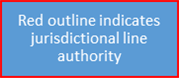 Protection Area Boundary ChangesProtecting Agencies may change protection boundaries within their area of responsibility or may negotiate boundary changes with other Protecting Agencies. The following procedures are designed to ensure adequate and consistent documentation of protection area boundary changes. Collaboration between all affected protecting and jurisdictional agencies is essential in the change process. Completed change packages are due to Alaska Fire Service by March 1.Change Process The Protecting Agency(ies) involved in the boundary change will inform affected Jurisdictional Agencies of the proposed change early in the process.The Protecting Agency(ies) involved in the boundary change will produce a change package including the following documentation:Description of boundary changeReasons for boundary changeAny agreements developed in support of the boundary changeSpatial data representing the boundary changeSummary of effects on Jurisdictional Agencies Summary of changes to the AOP, AIWFMP, or other plans or agreements made necessary by the boundary change.Approved and verified protection area boundary change packages will be submitted by the initiating Protecting Agency(ies) to AICC, the AFS Planners, and AFS GIS by March 1.  Email submission (preferred):AFS Fire Planning Specialist: ​BLM_AK_AFS_FirePlanning@blm.govandAFS GIS Staff:  BLM_AK_AFS_GIS@blm.govMail submission:Fire Planning Specialist BLM-Alaska Fire ServiceP.O. Box 35005 Ft. Wainwright, AK 99703AFS GIS will update the protection area layer within the Digital Atlas by April 1.The AFS Planners will submit data to the National Fire Decision Support Center for inclusion in the WFDSS data layer.AICC will archive the change package for future reference.If any participant in the review/change process believes that the change process has been circumvented, unfairly implemented, or unduly delayed they will notify their AWFCG representative. The AWFCG is the final arbitrator for resolving procedural issues associated with the protection area change process.This page intentionally left almost blank.Protection Area Boundary Change FormSend completed change package to: The following steps have been completed by the Protecting Agency(ies): All affected Jurisdictional Agencies have been notified. Attach Description of boundary change including: Geographic description of boundary change including display map Reasons for boundary change Summary of effects on Jurisdictional Agencies  Summary of potential changes to the AOP, AIWFMP, or other plans or agreements made necessary by the boundary change. Attach copies of any agreements developed in support of the boundary change Submit spatial data representing the boundary change including basic metadata (zipped geodatabase or zipped shapefile)Protecting AgencyAgency _________________________	Administrative Unit__________________________________Name ____________________________________ Title______________________________________Email _____________________________________Phone Number_____________________________Signature ______________________________________________Protecting AgencyAgency _________________________	Administrative Unit___________________________________Name ____________________________________ Title_______________________________________Email _____________________________________Phone Number______________________________Signature ______________________________________________GIS/ map product prepared by:Name _____________________________________Title______________________________________Email _____________________________________Phone Number______________________________The following steps have been completed by the Alaska Fire Service: The Protection Area boundary changes identified and approved above have been made to the official Digital Atlas, the AICC Paper Atlas, and within WFDSS; and the change package has been archived. Digital Atlas Updated By: __________________________________________  	Date: ______________AICC Paper Atlas Updated/ Change Archived By: _______________________  	Date: ______________WFDSS Update Submitted By: ______________________________________  	Date: ______________paul.robbins@usda.govtristan.fluharty@usda.govuna.pesata@usda.govbobette.rowe@usda.govgreg.palmieri@alaska.govjohn.hoch@alaska.govtim.mowry@alaska.govcindy.forrest@alaska.govdan.govoni@alaska.govAlaska Native Organizations & LandsAlaska Regional & Village Native Corporations (ANCSA Corporations)Alaska Native Corporations were established in 1971 when the United States Congress passed the Alaska Native Claims Settlement Act (ANCSA). ANCSA was designed to settle land and financial claims made by Alaska Natives and provided for the establishment of 13 Regional Corporations and over 200 Village Corporations to administer those claims. Many of the Village Corporations have merged with other Village Corporations or into their parent Regional Corporation since that time. ANCSA Corporations are ‘for profit’ entities. Both Regional (with the exception of The 13th Regional Corporation) and Village Corporations have selected land in and around native villages throughout the state in proportion to their enrolled populations. Most of these lands have been conveyed to the ANCSA Corporations; however, some selected lands remain under federal ownership. In most cases, only surface rights have been conveyed to Village Corporations. Regional Corporations own the subsurface rights of both their own conveyances and of those of the Village Corporations. Fire Management Considerations for ANCSA Corporation LandsThe 1971 Alaska Native Claims Settlement Act (43 U.S.C. 1620(e)) as amended by the 1980 Alaska National Interest Lands Conservation Act (16 U.S.C. 1409) states:Public lands status of real property interests exempt from real estate taxes for purposes of Federal highway and education laws; Federal fire protection services for real property interests without cost. Real property interests conveyed pursuant to this chapter to a Native individual, Native group, corporation organized under section 1613(h)(3) of this title, or Village or Regional Corporation shall, so long as the fee therein remains not subject to State or local taxes on real estate, continue to be regarded as public lands for the purpose of computing the Federal share of any highway project pursuant to Title 23, as amended and supplemented, for the purpose of the Johnson-O'Malley Act of April 16, 1934, as amended (25 U.S.C.A. section 452), and for the purpose of Public Laws 815 and 874, 81st Congress (64 Stat. 967, 1100). So long as there are no substantial revenues from such lands they shall continue to receive wildland fire protection services from the United States at no cost.Department of the Interior Manual 620 Chapter 5.3 delegates BLM the responsibility to provide cost-effective wildland fire suppression services on Alaska Native lands:5.3	Program Requirements. Nothing in this chapter relieves heads of bureaus/offices of management responsibility and accountability for activities occurring on their respective lands.	A.	The Bureau of Land Management (BLM) maintains and operates the DOI wildland fire suppression organization in Alaska with the primary intention of providing cost-effective suppression services and minimizing unnecessary duplication of suppression systems for DOI bureaus/offices. The BLM provides statewide mobility of wildland fire resources.	B.	The BLM Alaska Fire Service (BLM-AFS) is authorized to provide safe, cost-effective wildland fire response consistent with approved land, natural and cultural resource management plans on DOI administered land and on lands that require protection under the Alaska Native Claims Settlement Act (ANCSA), as amended (43 U.S.C.1620(e)), hereinafter referred to as Native lands. 	C.	The BLM-AFS executes these services within the framework of approved fire management plans or within the mutually agreed upon standards established by the respective land managers or owners.	D.	Wildland fire response services and other fire management activities provided on Native lands under the authority of ANCSA will consider Native lands managers on an equal basis with Federal land managers.	E.	Each bureau/office will conduct non-response wildland fire management activities such as planning, education, and prevention, fuels management, establishing wildfire response strategies, and setting priorities for the wildfire response organization on respective bureau lands.Based on this direction:ANCSA Corporations are considered the Jurisdictional Agency for surface lands that have been conveyed to them, and are annually given the opportunity to validate or change the AIWFMP Fire Management Options for those lands.ANCSA Corporation lands are treated as DOI lands for the purpose of cost-apportionment (AOP Clause 38, Table 6).BLM- Alaska Fire Service (AFS) provides liaisons to the ANCSA Corporations to facilitate fire notifications and the WFDSS decision support process. FMOs and AFS liaisons will coordinate to ensure ANCSA Corporations are informed about fires occurring on or threatening their lands, and are represented in fire management decisions.AFS Zone FMOs serve as the liaisons for all incidents involving ANCSA Corporation lands in their AFS Protection Zone. AFS Zone FMOs are the WFDSS fiscal/jurisdictional signatory for incidents costing less than $5 million in DOI funds. The AFS Manager is the WFDSS signatory for incidents in the zones costing $5 million or more in DOI funds.The AFS Military Zone FMO serves as the liaison for all incidents involving ANCSA Corporation lands in DOF Protection within the Tok, Delta and Fairbanks Areas. The AFS Military Zone FMO serves as the liaison and WFDSS fiscal/jurisdictional signatory for incidents costing less than $5 million in DOI funds. The AFS Manager is the WFDSS signatory for incidents in these areas costing $5 million or more in DOI funds.The AFS South Zone Fire Management Specialist serves as the liaison for all incidents involving ANCSA Corporation lands in USFS protection or in DOF Protection within the Copper River, Mat-Su, Kenai-Kodiak, and Southwest Areas. The AFS South Zone Fire Management Specialist serves as the liaison and WFDSS fiscal/jurisdictional signatory for incidents in these areas costing less than $5 million in DOI funds. The AFS Manager is the WFDSS signatory for incidents in these areas costing $5 million or more in DOI funds.Tribal GovernmentsThere are 229 federally recognized tribes in Alaska. Most have tribal councils as their governing bodies. There is a variety of names for these councils including ‘Native council,’ ‘tribal council,’ ‘IRA council,’ ‘village council,’ and ‘traditional council.’ All of these refer to the governing body of a tribe. Tribes and Tribal Governments are distinct from ANCSA Regional and Village Corporations.Even though ANCSA places its land entitlement with the ANCSA Corporations, most tribes in Alaska own some land. Tribes have acquired land through various means including purchases, gifts, and through land transfers from ANCSA Corporations and cities. Tribally owned parcels range from small lots to large tracts transferred from ANCSA Corporations. Tribally owned lands are in fee simple status and in Alaska are not considered held in Trust for jurisdictional purposes.Fire Management Considerations for Tribal GovernmentsTribal governments in Alaska have all the immunities and privileges available to other federally acknowledged Indian tribes by virtue of their government-to-government relationship with the United States as well as the responsibilities, powers, limitations and obligations of such tribes.Although tribally owned lands are in fee simple status, and fire management responsibilities are not identified in ANCSA, ANILCA, or 620 DM 5.3, tribal lands are currently treated similarly to ANCSA Corporation lands for fire management purposes. See Fire Management Considerations for ANCSA Corporation Lands above.Federally Administered Indian Trust Lands (including Native Allotments)Federally administered Indian trust lands in Alaska include the Annette Island Indian Reservation some Town Site lots created under the 1891 Townsite Act. In addition, restricted-title Alaska Native Allotments are treated as trust lands for the purpose of fire protection. A Native Allotment is a parcel or parcels of land, totaling up to 160 acres, conveyed by restricted deed to an Alaska Native under the terms and conditions of the Alaska Native Allotment Act of 1906 and 1956 amendment; and the Alaska Native Veteran Allotment Act of 1998. 43 U.S.C. §§ 357, 357a, 357b.Fire Management Considerations for Federally Administered Indian Trust LandsDepartment of the Interior Manual 620 Chapter 5.3 delegates wildland fire suppression services for DOI administered lands (including trust lands) to BLM. These services are provided by BLM- Alaska Fire Service (AFS), and by the State of Alaska and US Forest Service through the Alaska Master Cooperative Wildland Fire Management and Stafford Act Response Agreement (2015 Alaska Master Agreement). The BIA serves as the Jurisdictional Agency for all Indian Trust lands in Alaska.The BIA Regional Fire Management Officer is the primary notification point-of-contact for all trust lands that are impacted or threatened by wildland fire.Some of the 229 federally recognized tribes in Alaska have compacted with the BIA through their tribal governments to become a service provider for some allotment owners that are members of the tribe. Compacted tribal governments provide a point of contact, and valuable and pertinent local information for suppression agencies. Some tribal governments have joined into non-profit consortiums in order to pool resources and provide a better service to the tribal members they represent. Examples of such consortiums include:Tanana Chiefs Conference (TCC)ChugachmuitAssociation of Village Council Presidents (AVCP)The level of service provided will vary from one Service Provider to the next. BIA serves as the Service Provider for trust lands where no Tribal or Consortium service provider has compacted services. Notwithstanding the compacting process, the BIA never relinquishes its trust responsibility as the Jurisdictional Agency for Trust and restricted-title lands, as long as they remain in trust or in restricted status.Service Providers are responsible for:Serving as an additional point of contact for Protecting Agencies for fire management concerns regarding allotments identified in their service area.Maintaining site-specific information for allotments identified in their service area.Assisting the Protecting Agency in the protection of trust lands during an ongoing incident. Serving as Resource Advisors for the suppression efforts affecting allotments identified in their area..Cross-billing TimelineJurisdictional AgencyOwnership/Land StatusAlaska Department of Natural Resources**Alaska State managed lands including:State Parks, Forests, Mental Health, and other state landsState Critical Habitat Areas, Range Areas, Refuges and Sanctuaries (joint w/Alaska Department of Fish and Game)Lands “Tentatively Approved” for conveyance to the stateDNR lands permitted or leased to another entity †City, Borough and Municipality landsPrivate fee simple landsAlaska Native Claims Settlement Act (ANCSA) Village and Regional Corporations (AFS may act as the Agency Administrator Representative, when necessary)Patented or Interim Conveyed ANCSA Regional or Village Corporation landsANCSA lands permitted or leased to another entity †Bureau of Indian Affairs***BIA managed lands including:Restricted Native Allotments (patented or certificated)Annette Island Indian ReservationOther federally-administered Indian trust landsBureau of Land ManagementBLM managed lands including:National system of public lands as defined in Federal Land and Management Policy ActNational Conservation AreasBLM Wild and Scenic RiversNational Recreation AreasNational Petroleum Reserve-AlaskaBLM lands permitted or leased to another entity †Native Allotment Applications (not yet patented or certificated)ANCSA Regional or Village Corporation selected lands outside of National Parks, Wildlife Refuges, and Forests that are not conveyedState selected lands outside of National Parks, Wildlife Refuges, and Forests that are not conveyedNational Park ServiceNPS managed lands including:National Parks, Preserves, and Historical ParksAniakchak, Cape Krusenstern, & World War II Valor in the Pacific National Monuments NPS Wild and Scenic RiversNPS lands permitted or leased to another entity †ANCSA Regional or Village Corporation selected lands within National Parks, Preserves, Historical Parks, and Monuments that are not conveyedState selected lands within National Parks, Preserves, Historical Parks, and Monuments that are not conveyedU.S. Fish and Wildlife ServiceFWS managed lands including:National Wildlife RefugesFWS Wild & Scenic RiversFWS lands permitted or leased to another entity †ANCSA Regional or Village Corporation selected lands within National Wildlife Refuges that are not conveyedState selected lands within National Wildlife Refuges that are not conveyedU.S. Forest ServiceUSFS managed lands including:National ForestsAdmiralty Island & Misty Fjords National MonumentsUSFS lands permitted or leased to another entity †ANCSA Regional or Village Corporation selected lands within National Forests that are not conveyedState selected lands within National Forests that are not conveyed Department of Defense Agencies* including:U.S. ArmyU.S. Air Force (USAF)U.S. NavyEach of these agencies is responsible for management of wildland fire on their own lands except where specific agreements exist.Other Federal Agencies including (but not limited to):U.S. Postal ServiceU.S. Coast GuardFederal Aviation AdministrationGeneral Services AdministrationU.S. Public Health ServiceNational Oceanic and Atmospheric AdministrationEach of these agencies is responsible for management of wildland fire on their own lands except where specific agreements exist. As of March , there are no reimbursable arrangements in place for lands in these jurisdictions.Dispatch CenterLocationManaging AgencyAlaska Interagency Coordination Center Fort WainwrightBLM/AFSState Logistics CenterFairbanksDNRAnchorage Interagency Dispatch Center*AnchorageBLMUpper Yukon / Tanana / Military Zone Dispatch CenterFort WainwrightBLM/AFSGalena Zone DispatchGalenaBLM/AFSDelta Area DispatchDelta JunctionDNRFairbanks Area DispatchFairbanksDNRKenai Interagency Dispatch CenterSoldotnaDNRMat-Su Area DispatchPalmerDNRSouthwest (McGrath) Dispatch McGrathDNRTok Area DispatchTokDNRValdez-Copper River Area DispatchGlennallenDNRChugach National Forest DispatchAnchorageUSFSTongass National Forest DispatchKetchikanUSFSPositionAgencyFunded ByCenter ManagerAssistant Center ManagerAFSUSFSAFSUSFS/AFSLogistics CoordinatorDNRDNRIntelligence CoordinatorDNRDNRFire Weather Program Manager(job shared position)NPSNPSFire Behavior SpecialistAFSAFS CoordinatorAFSAFSDispatchersOverhead (2)Aircraft ()Equipment (1)AFSAFSDue DateProtection Planning TaskDecember AWFCG MeetingAWFCG selects or affirms the Alaska Type 1 & 2 Incident Commanders for the upcoming fire season. (AWFCG SOP)January AWFCG MeetingAWFCG review and update of AIWFMP. (AWFCG SOP)Teletype hub at AFS is operational year round. (Clause .c)Integrated Fire Management (IFM) system is operational year round. (Clause 44.c)January ICAP Applications for Type 1 & 2 IMT members are due. IMT nomination procedures are located on the AICC Overhead page (https://fire.ak.blm.gov/logdisp/overhead.php/) under Logistics and Dispatch.Month of FebruaryAWFCG Operations Committee and Incident Commanders (Type 1&2) select IMT members, Trainees and Apprentices.February 15Updated Federal and State of Alaska Geographic Area Supplements available with rates for Emergency Equipment Rental Agreements for upcoming fire season. (Clause 39.c).March 1Deadline for submitting AIWFMP Management Option designation changes to AFS Fire Planners and AFS GIS per the Management Option Change Procedures available on the AWFCG webpage (https://fire.ak.blm.gov/administration/awfcg.php) under C. Documents. Deadline for submitting protection area boundary changes to AFS Fire Planners and AFS GIS. (Clause 18)Deadline for submitting fire perimeter updates to AFS GIS. (Clause 52.bMarch 15Strategic Objectives and Management Requirements for each unit updated in WFDSSIFM system annual updates completed DNR desired RAWS operational dates to AFS (Clause 45) Fire Management  Alaska April 1452.b.1)52.b.2)April 2445.bApril 15DNR and AFS exchange information on their fueling services and vendors available for aircraft operations. (Clause 46May 1DNR provides the list of aircraft that will routinely operate on AFS ramp on Ft. Wainwright to AFS Aviation. (Clause 46)May 1 – Aug 15Dispatch Centers staffed 0800-1800 7 days per week with the exception of Galena and Southwest Area (Clause 13.a)May 20Lightning Detection Network operational.June 1All Alaska Type 1 and Type 2 IA crews have completed their annual training and/or certification requirements. (Clause 15.j)October2nd weekInteragency Fall Fire Review (AWFCG SOP)Type 1&2 Incident Commander ICAP applications are due. (IMT Application & Selection Process)Initiate AOP & AIWFMP review process $5 Million1$5 - $10 Million1 $10 Million1Jurisdictional AgencyAlaska State ( municipal lands)Regional ForesterRegional ForesterRegional ForesterJurisdictional AgencyBIA (Native Allotments)BIA  Regional BIA Regional BIA Regional Jurisdictional AgencyBLM Field Office Field Office Field Office NPSNPS Park SuperintendentNPS Park Superintendent NPS Park Superintendent ANCSA CorporationAFS AFS AFS Other Federal and Department of DefenseUSFSProtecting AgencyAFS ProtectionAFS FMOAFS ManagerAFS ManagerProtecting AgencyDOF ProtectionRegional ForesterRegional ForesterRegional ForesterProtecting Agency ANCSA  Native  BIAAFS AFS AFS Jurisdictional AgencyFiscally Responsible PartyUSFSU.S. Forest ServiceBLM*Bureau of Land ManagementFWS, NPS, BIA (Federally administered Trust lands including Native Allotments, Reservations, and some Townsites)*BLM - Alaska Fire ServiceANCSA Regional and Village Corporations*BLM - Alaska Fire ServiceMilitary and Other Federal landsAs of March , the only suppression agreement with the  in Alaska is the a memorandum of agreement and annual operating plan between BLM Alaska and the U.S. Army Garrison Fort Wainwright which specifies joint BLM/Army responsibilities for fire management on the Yukon and Donnelly training ranges. There are no reimbursable arrangements in place for other federal and military lands in Alaska, including the Fort Greely Missile Defense site.State, Municipal, and Private landsAlaska Department of Natural ResourcesTaskResponsible Party &  Description NFDRS-RAWS Equipment Maintenance1,2,3As defined in the Interior Telecommunications Coordinating Group (ITCG) – Alaska Agreement.NFDRS-RAWS Site MaintenanceThe Owning Agency will work with the local Protecting Agency unit to determine most efficient way to maintain the vegetation at the NFDRS-RAWS location to meet NFDRS standards.WIMS Station CatalogThe Protecting Agency will update the station catalog to include green-up date and freeze-up date including ensuring the location information is correct. Predictive Services will assist as needed.WIMS Weather Observation InputThe Protecting Agency will confirm (automatic stations) or enter (manual stations) daily weather observations. WIMS Oversight and ReviewPredictive Services will routinely review the weather observations and station functionality to ensure data is captured. Any edits completed in the  by Predictive Services will also be completed in WIMS. In addition, if Predictive Services detects any station outages, they will work with the ITCG to obtain that data onsite maintenance. Predictive Services will maintain the Access Control list in WIMS for all agencies.AKFF CFFDRS DataPredictive Services will be the point of contact with University of Utah MesoWest regarding any issues with the Alaska Fire and Fuels website and FWI calculations.NFDRS-RAWS Performance and Data ReviewPredictive Services will be the interagency point of contact for NFDRS-RAWS performance and data reviewNational Office
(include original billing and supporting documents)Regional Office
(include copies of billing and supporting documents)Tongass National Forest
(include copies of billing and supporting documents)Chugach National Forest
(include copies of billing and supporting documents)US Forest ServiceUS Forest ServiceUS Forest ServiceUS Forest ServiceIncident BusinessR6/10 Incident Business CoordinatorTongass National ForestChugach National Forest101 B Sun Ave., NE1220 SW Third Ave648 Mission St.	161 East 1st Ave., Door 8Albuquerque, NM  87109Portland, OR   97204Ketchikan, AK 99901Anchorage, AK 99501Due Date*Billing TasksApril 1, DNR, AFS, and USFS provide each other with the preliminary cost spreadsheet for CY  Suppression and Non-Specific Suppression Support.May 15, DNR, AFS, and USFS submit the Bills for Collection to each other for the preliminary costs compiled for CY  Suppression and Non-Specific Suppression Support. June 15, Payments due to DNR, AFS, and USFS respectively for the preliminary costs for CY  Suppression and Non-Specific Suppression Support. July 1, AICC updates the list of CY  fires with acreage breakdowns by percentage, management option, and actions taken to determine fiscal responsibility to DNR, USFS, AFS Budget Officer, NPS, FWS, and BIA.August 1, AFS bills DNR for collection of the  Annual Fixed Costs. August 1, DNR bills AFS for collection of the  Annual Fixed Costs. August 15, AFS and USFS provide DNR with estimated CY  costs for Suppression and Non-Specific Suppression Support for fires occurring before July 1, .September 15, DNR provides AFS and USFS with estimated CY  costs for Suppression and Non-Specific Suppression Support for fires occurring before September 1, .September 30, AFS provides DNR with a complete cost accounting of the fire medic program including overhead, supplies, and training for non-incident related expenses. November 1, AFS, DNR, and USFS exchange backup documentation for all line items exceeding $25,000 (excluding labor) for the CY  Preliminary Billing. AFS and DNR may request backup for any other line items.November 1, AICC updates the lists of CY  fires with acreage breakdowns by percentage, management option, and actions taken to determine fiscal responsibility to DNR, USFS, AFS Budget Officer, NPS, FWS, and BIA.December 1, AFS, DNR, and USFS will provide estimates, listed by incident number, of CY  Suppression and Non-Specific Suppression Support cost-to-date to each other.December 31, AFS, DNR, and USFS submit a final CY  Suppression and Non-Specific Suppression Support billing.February 15, Payment due for the final CY  costs for Suppression and Non-Specific Suppression Support.Due Date*Billing TasksApril 1, DNR provides AFS and USFS with the preliminary cost spreadsheet for CY  fire suppression costs. May 15, DNR submits the Bills for Collection to AFS and USFS for the preliminary costs compiled for CY  fire suppression support. Support documentation will be an electronic spreadsheet by DNR, USFS/AFS fire codes along with an electronic transaction register showing costs categories and individual names (e.g. employees, vendors). June 15, Payments from AFS and USFS due to DNR for the CY  preliminary fire suppression support costs.September 15, DNR provides AFS and USFS with estimated CY  fire suppression costs for fires occurring before September 1, . Support documentation will be an electronic spreadsheet by DNR and AFS/USFS fire codes.November 1, DNR provides backup payment documentation for all line items exceeding $25,000 (excluding labor) for the CY  Preliminary Billing. AFS and USFS may request backup for any other line items.December 1, DNR will provide AFS and USFS with estimated CY  fire suppression costs to date. Support documentation will be an electronic spreadsheet by DNR and AFS/USFS fire codes.December 31, DNR submits a final CY  fire suppression cost billing to AFS and USFS.February 15, Payment due from AFS and USFS for the final CY  fire suppression cost billing.ItemFormula CostsMobile IFM Support/MaintenanceNegotiated expenditures for unscheduled IFM support and maintenance. Documentation will be provided.ItemFormula CostsPioneer Peak IHC (Clause 15.k)USFS preparedness funds$164,000ItemFormula CostsAICC Office SpaceDNR Logistic CoordinatorDNR Intelligence Coordinator (Clause 14 & 15.p)96 sq. ft. of office space X $3/sq. ft. X 12 mos. = $3,456$3,456 X 2 positions = $6,912192 sq. ft. X $8.8859 (FT WW utility rate) = $1,7062 phone lines X $30/line X 12 mos. = $720Toll Calls 2 lines X $100/mo. X 12 mos. = 2,400$6,912 + $1,706 + $720 + $2,400 = $11,738$11,738AICC Tactical Desk Support(Clause 14)Agreed upon figure for 2018 $0Air Tanker Base Manager(Clause 46.g)Jointly funded ATBM position that exists on the AFS Table of Organization. $25,000DNR Fire Operations Forester office space (Clause 15.p)165 sq. ft. of office space X $4/sq. ft. X 12 mos. = $7,920165 sq. ft. X $8.8859 (FT WW utility rate) = $1,4663 telephone line X $30/line X 12mo = $1,080. Toll calls:  $100/mo. X 12 mos. = $1,200$7,920 + $1,466 + $1,080+ $1,200 = $11,666$11,666DNR Pilots, Air Attack, Retardant personnel assigned to Fort Wainwright. office space (Clause 46.h)560 sq. ft. of office space X $3/sq. ft. X 4 mos. = $6,720560 sq. ft. X $3.0089 (FT WW utility rate) = $1,685$7.50/day for 120 days for porta-potty service = $900 $6,720 + $1,685 + $900 = $9305$9,305DNR Public Affairs Officer office space (Clause 52) 112 sq. ft. of office space X $3/sq. ft. X 12 mos.= $4,032112 sq. ft. X $8.8859 (FT WW utility rate) = $9951 telephone line X $30/line X 12 mos. = $360Toll calls:  $100/mo. X 12 mos. = $1,200$4,032 + $995 + $360 + $1,200 = $6,587$6,587DNR Strategic Planner office space (Clause 15.p) 173 sq. ft. of office space X $3/sq. ft. X 12 mos.= $6,228173 sq. ft. X $8.8859 (FT WW utility rate) = $1,5371 telephone line  X  $30/line X 12 mos. =$360Toll calls:  $100/mo. X 12 mos. = $1200$6,228 + $1,537 + $360 + $1,200 = $9,325$9,325Interagency Electronic Mechanic’s Labor(Clause 44.e)AFS-DNR negotiated funding for an Electronic Mechanic who will provide program oversight, mission planning, technical assistance, and field maintenance for radio and RAWS sites.$20,000Interagency GIS and IT Mapping Application Development and Support(Clause 44.b) AFS-DNR negotiated no 2018 charge for continued  Interagency GIS and IT Mapping Application development, data, implementation, and support provided by AFS, including but not limited to:  Alaska Known Sites Database, Fires, $0.0Lightning Detection Network(Clause 45.f)33.33%s for installation, maintenance, and operating costs. Annual maintenance and equipment replacement of ALDN is based upon actual maintenance and amortized replacement costs of the equipment infrastructure. Equipment infrastructure = $70,152, Maintenance = $34,425, $70,152 + $24,425 = $94,5771/3 X $104,577 = $34,510 $34,510McGrath Facilities(Clause 15.p)Annual maintenance expenseNon-Suppression SupportNegotiated expenditures for unscheduled non-suppression support. Documentation will be provided.TBDRadio Maintenance(Clause 44.e)  sites in McGrath area @$1,700 per site, 1 shared site @ $850 and McGrath Field Station @ $850. Figures are from ITCG AOP and do not include labor.This cost may be offset by any fuel provided by the DOF McGrath Station.$Radio/RAWS Site Unscheduled Maintenance(Clauses 44.e and 45.d)Negotiated expenditures (aviation, travel, equipment, supplies and parts) for unscheduled radio/RAWS maintenance. Labor excluded. Backup documentation will be providedTBDRAWS Maintenance(Clause 45.d)Costs per site includes700) and sensor maintenance and calibration ($900). $ + $900 =  $ per siteMaintenance for 25 sites:   $ 25 = $*. *Figures are from ITCG AOP$Teletype(Clause 44.c)40% of the costs of the teletype hub operation, application maintenance, and direct support to DNR users$5,000ItemFormulaFormulaDefault Cost Apportionment for incidents where the initial action was intended to extinguish the wildfire (Clause 38.a)Costs will be apportioned based on jurisdictional acres burned and the associated responsible fiscal party(ies).Costs will be apportioned based on jurisdictional acres burned and the associated responsible fiscal party(ies).Default Cost Apportionment for incidents where the initial action upon discovery is surveillance, or site specific protection (Clause 38.a)All costs incurred are attributed to the agency on whose land the fire originated and billed to the fiscally responsible party. All costs incurred are attributed to the agency on whose land the fire originated and billed to the fiscally responsible party. Default Cost Apportionment for Non-Standard Responses(Clause 38.a.1)An incident-specific cost apportionment agreement should be considered for fires involving multiple jurisdictions that have received a non-standard initial response as defined in the AIWFMP. A fire originating in the Critical, Full, or Pre-conversion Modified Fire Management Option that is not immediately suppressed due to lack of resources or safety concerns may be a likely candidate for an incident-specific cost apportionment agreement. By default, non-standard initial responses will be apportioned as described in Clause 38.a above.An incident-specific cost apportionment agreement should be considered for fires involving multiple jurisdictions that have received a non-standard initial response as defined in the AIWFMP. A fire originating in the Critical, Full, or Pre-conversion Modified Fire Management Option that is not immediately suppressed due to lack of resources or safety concerns may be a likely candidate for an incident-specific cost apportionment agreement. By default, non-standard initial responses will be apportioned as described in Clause 38.a above.Default Cost Apportionment for Merged Fires (Clause 38.a.2)An incident-specific cost apportionment agreement should be considered for allocating costs between fires that involve multiple jurisdictions and have merged (burned together). (See ICS-209 and agency final fire reports directions for reporting requirements and reference NWCG Memo EB-M-11-014 at https://www.nwcg.gov/memos/eb-m-11-014 for additional considerations.)  By default, when wildfires merge, costs for each fire will be maintained independently and will be apportioned as described in Clause 38.a above.An incident-specific cost apportionment agreement should be considered for allocating costs between fires that involve multiple jurisdictions and have merged (burned together). (See ICS-209 and agency final fire reports directions for reporting requirements and reference NWCG Memo EB-M-11-014 at https://www.nwcg.gov/memos/eb-m-11-014 for additional considerations.)  By default, when wildfires merge, costs for each fire will be maintained independently and will be apportioned as described in Clause 38.a above.Default Cost Apportionment for Incident Complexes (Clause 38.a.3)Costs will be attributed to each fire in the complex and apportioned as listed above.Complex costs that cannot be attributed to individual fires will be prorated and apportioned as a percentage of effort/cost attributed to each fire. An incident-specific cost apportionment agreement should be considered for allocating costs between fires involving multiple jurisdictions that are managed as an Incident Complex. Only costs that cannot be reasonably attributed to an individual fire will be assigned to the Complex code unless otherwise directed in an incident-specific cost apportionment agreement. Incident costs charged to the Complex will be allocated to individual fires based on the percentage of effort involved in managing individual fires. The allocation method employed will be documented in the incident-specific cost apportionment agreementBy default, when wildfires are assigned to a complex, costs for each fire within the complex will be apportioned as described in Clause 38.a above. By default,  costs charged to the complex code will be allocated to individual fires prior to apportionment as follows:Where:Costs will be attributed to each fire in the complex and apportioned as listed above.Complex costs that cannot be attributed to individual fires will be prorated and apportioned as a percentage of effort/cost attributed to each fire. An incident-specific cost apportionment agreement should be considered for allocating costs between fires involving multiple jurisdictions that are managed as an Incident Complex. Only costs that cannot be reasonably attributed to an individual fire will be assigned to the Complex code unless otherwise directed in an incident-specific cost apportionment agreement. Incident costs charged to the Complex will be allocated to individual fires based on the percentage of effort involved in managing individual fires. The allocation method employed will be documented in the incident-specific cost apportionment agreementBy default, when wildfires are assigned to a complex, costs for each fire within the complex will be apportioned as described in Clause 38.a above. By default,  costs charged to the complex code will be allocated to individual fires prior to apportionment as follows:Where:Email submission (preferred):Mail submission:AFS Fire Planning Specialist:
BLM_AK_AFS_FirePlanning@blm.govandAFS GIS Staff:
BLM_AK_AFS_GIS@blm.govFire Planning Specialist
BLM-Alaska Fire Service
P.O. Box 35005
Ft. Wainwright, AK 99703